กรอบการวิเคราะห์การคุ้มครองบทนำกรอบการวิเคราะห์นี้เกิดขึ้นได้ด้วยการสนับสนุนจากชาวอเมริกันผ่านองค์การเพื่อการพัฒนาระหว่างประเทศของสหรัฐอเมริกา (USAID) เนื้อหาในเอกสารนี้เป็นความรับผิดชอบของโครงการ IRC-DRC โดยความร่วมมือกับคณะทำงานด้านสารสนเทศและการวิเคราะห์สำหรับกลุ่มการคุ้มครองสากล และไม่จำเป็นต้องสะท้อนมุมมองของ USAID หรือรัฐบาลสหรัฐอเมริกา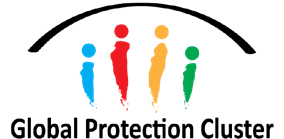 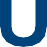 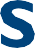 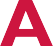 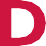 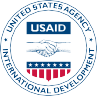 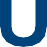 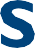 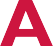 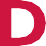 คำขอบคุณThe International Rescue Committee (IRC), the Danish Refugee Council (DRC) และ Global Protection Cluster (GPC) ขอขอบคุณผู้ที่มีส่วนร่วมในกรอบการวิเคราะห์การคุ้มครองทีมพัฒนาและเขียนกรอบการวิเคราะห์การคุ้มครอง: Francesco Michele (ที่ปรึกษาหลัก โครงการ IRC-DRC), Brennan Webert (DRC), Katie Grant (IRC), Jude Sweeney (GPC IAWG)กลุ่มที่ปรึกษายุทธศาสตร์โครงการ, กลุ่มวิจัยเชิงปฏิบัติการและผู้ตรวจทานผลงาน: William Chemaly (GPC), Sofia Khetib Grundy (GPC), Jessica Lenz, Jenny McAvoy และ Lea Krivchenia (InterAction), Kathrine Starup (DRC), Rebecca Gang และ Alice Hawkes (IRC), Boris Aristin Gonzalez และ Ivan Cardona (GPC), Pilar Gimeno Sarciada, Caroline Baudot และ Valentine Honore (ICRC), Erik Kastlander และ Fawad Hussain Syed (OCHA), Rachel Hastie (Oxfam), Sam Cheung (UNHCR), Kim Roberson (UNHCR), Daunia Pavone (ที่ปรึกษา), Patrice Chataigner (ที่ปรึกษา), Dina Abou Samra (GPC OCHA), Kelly Ryan, Clarissa Dudenhoeffer, Rachelle Cloutier (UNHCR), Ellie Kemp (Translators without Borders), Valerie Svoboda (GPC UNHCR), George Readings, Bradford Adams, Andrew Meaux, Pauline Thivillier, Emily David, Emily Krehm, Dora Abdelghani (IRC), Verity McGivern (HelpAge International), Perrine Benoist (Humanity & Inclusion), Benedetta Cordaro และ Julián Ibargüen Onsurbe (IOM), Yannick Creoff (National Protection Cluster Iraq), Tiziana Clerico (Protection Sector Libya), Connie Pederson (Protection Cluster Palestine), Saadia Aleem (South Sudan Protection Cluster), Elizabeth Atkinson และ Stella Cotorcea (IRC Iraq), Elena Bartolini, Kayla Pries และ Ilse van der Straeten (DRC Iraq), Alon Margalit (Protection Sector Nigeria), Josephine Kiguru (IRC Nigeria), Dominique Reinecke (UNHCR Mali), Sven Schmitz-Leuffen และ Emilia Wahlstrom (UNEP), Caroline Blay (GPC), Luis Enrique Eguren (ที่ปรึกษา), Veerle Triquet และ Annelaure Duval (WFP), Murat Yücer (OCHA), Bruno Donat และ Christelle LoupForest (Mine Action AoR), Michael Copland และ Joyce Mutiso (Child Protection AoR), Jennifer Chase, Rofan Khalaf และ Astrid Haaland (GBV AoR), Jim Robinson (Housing, Land and Property AoR), Emilia Wahlstrom (UNEP), Mara Stecazzini, Patrick Rooney, Emilya Cermak และ Jan Hessbruegge (OHCHR)ขอขอบคุณหน่วยงานและบุคคลที่มีส่วนร่วมในการพัฒนาชุดเครื่องมือนี้: โครงการประเมินศักยภาพ (ACAPS) • DRC • Global Protection Cluster ฝ่ายปฏิบัติการ, ความรับผิดชอบ (AoRs) และทีมงาน – คณะทำงานข้อมูลและการวิเคราะห์, คณะทำงานเกี่ยวกับการมีส่วนร่วมด้านสิทธิมนุษยชน, คณะทำงานด้านกฎหมายและนโยบาย • HelpAge International • Humanity & Inclusion • InterAction • คณะกรรมการกาชาดระหว่างประเทศ (ICRC) • สำนักงานการย้ายถิ่นระหว่างประเทศ (IOM) • IRC • บริการจัดทำโปรไฟล์ผู้พลัดถิ่นร่วม (JIPS) • สภาผู้ลี้ภัยแห่งนอร์เวย์ (NRC) • Oxfam GB • สำนักงานข้าหลวงใหญ่สิทธิมนุษยชน (OHCHR) • โครงการริเริ่มการจัดการการป้องกันข้อมูล (PIM) • REACH Initiative • นักแปลไร้พรมแดน •โครงการสิ่งแวดล้อมแห่งสหประชาชาติ (UNEP) • ข้าหลวงใหญ่ผู้ลี้ภัยแห่งสหประชาชาติ (UNHCR) • สำนักงานประสานงานด้านมนุษยธรรมแห่งสหประชาชาติ (UN OCHA) APMB, NARAS • We World• โครงการอาหารโลก (WFP) • ไอคอนจัดทำโดย Pixel perfect, monkick, phatplus, becris, freepick จาก www.flaticon.com • เขียนโดย Kate Murphy • ออกแบบกราฟิกโดย Blake Robertsสำหรับคำติชมหรือข้อเสนอแนะในการปรับปรุงสิ่งพิมพ์นี้ โปรดติดต่อคณะทำงานเกี่ยวกับข้อมูลและการวิเคราะห์ของ Global Protection Cluster ผ่านผู้ติดต่อที่แสดงอยู่ในเว็บไซต์ GPCกรอบการวิเคราะห์นี้เกิดขึ้นได้ด้วยการสนับสนุนจากชาวอเมริกันผ่านหน่วยงานเพื่อการพัฒนาระหว่างประเทศแห่งสหรัฐอเมริกา (USAID)แนวทางเชิงโครงสร้างในการวิเคราะห์ความเสี่ยงด้านการคุ้มครองขอบเขตของ PAFกรอบการวิเคราะห์การคุ้มครอง (PAF) ให้การวิเคราะห์การคุ้มครองเฉพาะบริบทที่มีประสิทธิภาพ 1 PAF ช่วยผู้ที่ทำการวิเคราะห์การคุ้มครองตอบคำถามต่อไปนี้:ข้อมูลใดบ้างที่จำเป็นสำหรับการวิเคราะห์การคุ้มครอง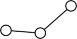 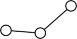 ข้อมูลและสารสนเทศควรได้รับการจัดระเบียบและจัดโครงสร้างเพื่อรองรับการวิเคราะห์เชิงลึกและบูรณาการอย่างไร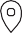 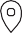 PAF ให้แนวทางการวิเคราะห์การคุ้มครองในเชิงลึกและต่อเนื่องในภาวะวิกฤต ซึ่งช่วยให้สามารถกำหนดกลยุทธ์ชองกลไกทำงานหลายภาคส่วนและหลายสหวิชาชีพเพื่อลดและป้องกันความเสี่ยงในการคุ้มครองที่อาจละเมิดสิทธิมนุษยชนระหว่างประเทศ และผู้ลี้ภัย และกฎหมายมนุษยธรรม คู่มือนี้เหมาะสำหรับใช้ในบริบทด้านมนุษยธรรม รวมถึงผู้ที่เดินทางกลับภูมิลำเนาโดยสมัครใจ ผู้เดินทางกลับ ผู้ลี้ภัย และในหลายสถานการณ์ผสมวัตถุประสงค์ของ PAFผลวิเคราะห์สามารถถูกนำมาใช้เพื่อพัฒนากลยุทธ์ที่จะช่วยลดความเสี่ยงจากการคุ้มครอง ใช้ PAF ในช่วงเริ่มต้นของวิกฤตและในระหว่างการเกิดวิกฤตเพื่อให้แน่ใจว่ามีการวิเคราะห์อย่างต่อเนื่องและมีการ ตอบสนองอย่างเหมาะสมPAF เป็นแนวทางในการวิเคราะห์สถานการณ์เฉพาะด้านการคุ้มครองและการจัดระเบียบข้อมูลและสารสนเทศเพื่อให้เป็น “หลักฐานเชิงประจักษ์สำหรับการเขียนโปรแกรม การสนับสนุน และการเจรจาเพื่อวัตถุประสงค์ในการมีอิทธิพลต่อพฤติกรรมและนโยบายเพื่อสนับสนุนสภาพแวดล้อมการคุ้มครองที่เอื้ออำนวยมากขึ้น” 2รูปที่ 1: ข้อสรุปการวิเคราะห์ PAF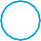 ปัจจัยด้านบริบทที่เป็นอันตราย เลือกปฏิบัติ และการคุ้มครองบริบทการละเมิดและการข่มเหงภัยคุกคามต่อประชากรในปัจจุบันความสามารถที่มีอยู่เพื่อจัดการกับภัยคุกคามด้านการคุ้มครองความสามารถและการครอบคลุมการตอบสนองและช่องว่างผลกระทบของภัยคุกคามต่อประชากรผลกระทบที่สำคัญต่อประชากรPAF จะช่วยคุณระบุความเสี่ยงด้านกานคุ้มครองอันดับต้น ๆ เพื่อติดตามตรวจสอบเมื่อเวลาผ่านไป ในการระบุความเสี่ยงด้านการคุ้มครอง PAF กำหนดให้คุณต้องพิจารณาสี่ด้านด้วยกัน (รูปที่ 1):ปัจจัยในปัจจุบันที่ส่งผลต่อบริบทการคุ้มครองทั้งด้านบวกและด้านลบการละเมิดและการข่มเหงตามสถานที่ทางภูมิศาสตร์และกลุ่มประชากร 3ผลกระทบที่สำคัญต่อประชากร (ส่งผลต่อศักดิ์ศรี ความปลอดภัย และความเป็นอยู่ที่ดีของประชากร) ที่เกิดจากการละเมิดและการข่มเหงเฉพาะสำหรับกลุ่มประชากรแต่ละกลุ่มและที่ตั้งทางภูมิศาสตร์ที่ได้รับผลกระทบการผสมผสานของความสามารถส่วนบุคคล กลไกท้องถิ่น ความสามารถของสถาบันระดับชาติ และความสามารถในการตอบสนองด้านมนุษยธรรมในปัจจุบันเพื่อจัดการกับการละเมิดและการข่มเหงการวิเคราะห์สามารถให้ทฤษฎีการเปลี่ยนแปลงเฉพาะบริบทซึ่งจะเชื่อมโยงกลยุทธ์และการดำเนินการตามลำดับความสำคัญเพื่อให้บรรลุผลลัพธ์การคุ้มครอง กระบวนการวิเคราะห์ควรสนับสนุนการดำเนินการทั้งหมดเพื่อให้บรรลุผลดังกล่าว “รวมถึงภาคส่วนและสาขาวิชาต่าง ๆ ที่อาจจำเป็นต้องระดมพลเพื่อนำไปสู่ผลลัพธ์ที่ต้องการ และเพื่อระบุบทบาทของผู้มีบทบาทต่าง ๆ” 4ผู้มีบทบาทด้านความคุ้มครองควรใช้การวิเคราะห์เพื่อทำงานร่วมกับผู้ที่ไม่ได้มีบทบาทด้านความคุ้มครองเพื่อร่วมกันเสนอแนะและระบุ “เส้นทางและขั้นตอนเพื่อจัดการกับปัจจัยเสี่ยงที่เฉพาะเจาะจงและบรรลุผลตามที่ต้องการในการลดความเสี่ยง … ผู้มีบทบาทด้านความคุ้มครองควรตั้งเป้าเพื่อเติมเต็มความสมบูรณ์กับผู้มีบทบาทอื่น ๆ ทั้งในระหว่างกิจกรรมและโปรแกรมต่าง ๆ ภายในองค์กรเดียวกันเพื่อจัดการกับปัจจัยเสี่ยงต่าง ๆ” 5แนะนำนโยบายและความคิดริเริ่มPAF สอดคล้องกับคำจำกัดความเกี่ยวกับการคุ้มครองของคณะกรรมการประจําระหว่างหน่วยงาน (IASC) ซึ่งหมายถึง "กิจกรรมทั้งหมดที่มีจุดมุ่งหมายเพื่อให้ได้รับความเคารพอย่างเต็มที่ต่อสิทธิของแต่ละบุคคลตามจดหมายและเจตนารมณ์ของกฎหมายที่เกี่ยวข้อง รวมถึงกฎหมายสิทธิมนุษยชนระหว่างประเทศ (IHRL) กฎหมายมนุษยธรรมระหว่างประเทศ และกฎหมายผู้ลี้ภัยระหว่างประเทศ (IRL)” 6นโยบายว่าด้วยการคุ้มครองในการดำเนินการด้านมนุษยธรรมของ IASC 7 และประกาศศูนย์กลางของการคุ้มครอง8 ร่วมกับมาตรฐานวิชาชีพสำหรับงานคุ้มครองของคณะกรรมการกาชาดระหว่างประเทศ (ICRC) 9 ให้ตรรกะของ PAF และช่วยในการกำหนดตัวแปรสำหรับความเข้าใจและการใช้งานของกรอบโครงการริเริ่มการจัดการข้อมูลด้านการคุ้มครอง (PIM) จัดให้มีทรัพยากรเพื่อให้แน่ใจว่าการวิเคราะห์ด้านการคุ้มครองได้รับแจ้งจากข้อมูลและสารสนเทศที่มีคุณภาพ 10 ควรใช้ PAF ตามหลักการ PIM ภาษาและตรรกะของ PAF ยังสอดคล้องกับร่างคำแนะนำเกี่ยวกับกลยุทธ์การคุ้มครองเพื่อมนุษยธรรมของประเทศของ Global Protection Cluster 11PAF ได้รับการออกแบบเพื่อให้สอดคล้องกับองค์ประกอบสามประการของการคุ้มครองตามผลลัพธ์: การวิเคราะห์เฉพาะบริบทอย่างต่อเนื่อง กลยุทธ์สหสาขาวิชาชีพ และวิธีการเน้นผลลัพธ์ 12ขณะสร้าง PIM หลักการที่อธิบายไว้ในรูปที่ 2 จะต้องรองรับกระบวนการวิเคราะห์การคุ้มครองรูปที่ 2: หลักการหกประการที่สนับสนุนกระบวนการวิเคราะห์การคุ้มครองหลักการหกประการที่สนับสนุนกระบวนการวิเคราะห์การคุ้มครองยึดประชากรเป็นศูนย์กลาง และครอบคลุมทุกกลุ่มความสนใจและความเป็นอยู่ที่ดีของประชากรต้องเป็นตัวชี้นำกระบวนการ ประชากรต้องมีส่วนร่วมในกรอบแนวคิด การพัฒนาและการดำเนินการหาทางออกมีความต่อเนื่องการวิเคราะห์ต้องได้รับการปรับปรุงอย่างต่อเนื่องและใช้เพื่อให้การตัดสินใจ เพื่อการยื่นมือเข้าไปหาทางออกร่วมกันเพื่อลดภัยคุกคามและผู้ที่อ่อนแอต่อภัยคุกคามเหล่านั้น และเพิ่มขีดความสามารถทักษะและความสามารถผู้มีบทบาทในการคุ้มครองต้องมั่นใจว่าเจ้าหน้าที่ พนักงานที่เกี่ยวข้องกับการคุ้มครองและการจัดการข้อมูลที่เกี่ยวข้องได้รับการฝึกอบรมและมีทักษะที่จำเป็นอย่างเหมาะสมการใช้ข้อมูลและสารสนเทศที่มีอยู่ใช้ข้อมูลทุติยภูมิ เครื่องมือรวบรวมข้อมูล และข้อมูลที่มีอยู่แล้วในบริบท วัตถุประสงค์ของการวิเคราะห์ควรกำหนดวัตถุประสงค์ของการวิเคราะห์ไว้อย่างชัดเจน สื่อสารกับผู้มีส่วนได้ส่วนเสียที่เกี่ยวข้องในกระบวนการวิเคราะห์ และมุ่งเป้าไปที่การดำเนินการเพื่อลดความเสี่ยงในการคุ้มครองการประสานงานและความร่วมมือความร่วมมือและการประสานงาน (ทั้งภายในทีมและองค์กร และกับผู้มีส่วนได้ส่วนเสียอื่น ๆ - ทั้งที่เกี่ยวข้องกับมนุษยธรรมหรือไม่เกี่ยวข้องกับมนุษยธรรม) มีความสำคัญอย่างยิ่งที่ช่วยต่อยอดความพยายามที่มีอยู่แล้วในการะบุและเข้าใจความเสี่ยงต่อการคุ้มครองและเลี่ยงความซ้ำซ้อนของการทำงานระบุการดำเนินการเพื่อผลลัพธ์ด้านการคุ้มครองระบุวิธีต่าง ๆ ที่คาดว่าจะลดความเสี่ยงในการคุ้มครอง และลำดับของการกระทำที่เกี่ยวข้องและบทบาทของผู้มีส่วนเกี่ยวข้องต่าง ๆ การวิเคราะห์สามารถใช้ในการให้ข้อมูล ออกแบบ และปรับกลยุทธ์การลดความเสี่ยงโดยรวม โดยพิจารณาจากระดับการดำเนินการต่าง ๆ ตามกรอบความคุ้มครองรูปไข่ในบริบทเฉพาะคำจำกัดความที่ได้ตกลงไว้ก่อนแล้วจากงานที่มีอยู่คำจำกัดความของแนวคิดในรูปที่ 3 ได้จากนโยบายและความคิดริเริ่มที่มีอยู่แล้ว รวมถึงทรัพยากร PIM และเอกสารแนะแนวทางต่าง ๆ คำจำกัดนี้เป็นข้อสรุปจากผู้ชำนาญการและกระบวนการของวารสารวิชาการที่มีคณะผู้เชี่ยวชาญหลากหลายสาขาที่เกี่ยวข้องรูปที่ 3: คำจำกัดความตามแนวคิดของ PAFคำจำกัดความตามแนวคิดของ PAFการวิเคราะห์การคุ้มครองกระบวนการที่ดำเนินการเพื่อระบุความเสี่ยงในการคุ้มครองโดยมีจุดประสงค์เพื่อให้ข้อมูลที่ส่งเสริมต่อการวางกลยุทธ์และการตอบสนองต่อสถานการณ์ภัยคุกคามกิจกรรมของมนุษย์หรือผลจากกิจกรรมของมนุษย์ที่ส่งผลให้เกิดความรุนแรง การบีบบังคับ หรือการกีดกันโดยเจตนา ภัยคุกคามอาจเป็นผู้กระทำผิด (ตัวแทนของภัยคุกคาม) หรือนโยบายหรือบรรทัดฐานทางชาติพันธุ์ (แหล่งที่มาของภัยคุกคาม) ที่ก่อให้เกิดอันตรายความเปราะบางลักษณะบางประการหรือสถานการณ์บางอย่างของบุคคลหรือกลุ่มบุคคล หรือสภาพแวดล้อมทางกายภาพโดยรอบ ซึ่งลดความสามารถในการคาดการณ์ รับมือ ต่อต้าน หรือฟื้นตัวจากผลกระทบของภัยคุกคาม ผู้คนสัมผัสกับภัยคุกคามแตกต่างกันออกไปขึ้นอยู่กับบริบททางกลุ่มทางสังคม เพศทางสังคม ชาติพันธุ์ อายุ และปัจจัยอื่น ๆ ความเปราะบางไม่ได้เป็นเรื่องที่มีเกณฑ์กำหนดตายตัวหรือคงที่ที่ยึดติดกับบุคคลบางกลุ่ม และไม่มีใครเกิดมาเปราะบางความสามารถทรัพยากรและความสามารถที่มีให้สำหรับบุคคล ครัวเรือน และชุมชน เพื่อรับมือกับภัยคุกคาม หรือเพื่อต่อต้านหรือบรรเทาผลกระทบของภัยคุกคาม ทรัพยากรอาจเป็นวัตถุหรือสามารถพบได้ในวิธีการจัดระเบียบชุมชน ความสามารถอาจรวมถึงชุดทักษะเฉพาะหรือความสามารถในการเข้าถึงบริการบางอย่างหรือการเคลื่อนย้ายอย่างอิสระไปยังสถานที่ที่ปลอดภัยกว่าความรุนแรงการกระทําที่มีเจตนาที่แสดงออกมาทางร่างกาย การขู่บังคับ การแสดงอํานาจ ต่อตนเอง บุคคลอื่น กลุ่มบุคคล หรือชุมชน เพื่อก่อให้เกิดการบาดเจ็บ การเสียชีวิต ความสะเทือนใจ ความสูญเสีย หรือ การถูกทอดทิ้งการบีบบังคับบังคับให้บุคคลทำในสิ่งที่ขัดต่อเจตจำนงของเขาการกีดกันโดยเจตนาการกระทำโดยเจตนาเพื่อหลีกเลี่ยงไม่ให้ผู้คนเข้าถึงทรัพยากร สินค้า หรือบริการที่พวกเขาต้องการและมีสิทธิ์เข้าถึงความเสี่ยงในการคุ้มครองความเสี่ยง หรือความเป็นไปได้ที่จะมีความเสี่ยงของประชากรต่อความรุนแรง การบีบบังคับ หรือการกีดกันโดยเจตนาความต้องการการคุ้มครองเกิดขึ้นเมื่อเหยื่อของการละเมิดไม่สามารถปกป้องผลประโยชน์พื้นฐานของพวกเขา และไม่ได้รับความเคารพขั้นพื้นฐานที่พวกเขาได้รับอีกต่อไปจากผู้มีอำนาจและผู้มีบทบาทอื่น ๆ ที่มีอำนาจควบคุมพวกเขาหรือผู้ที่พวกเขาพึ่งพาผลลัพธ์การคุ้มครองการลดความเสี่ยง รวมถึงการที่ผู้ที่ตกเป็นเหยื่อ/ผู้รอดชีวิต สามารถเข้าถึงสิทธิและได้รับการชดใช้ที่ดีขึ้น ซึ่งรวมถึงการลดภัยคุกคามที่ผู้คนเผชิญ การลดความเปราะบางของผู้คนต่อภัยคุกคามเหล่านี้ และเพิ่มขีดความสามารถของพวกเขากรอบทฤษฎี PAFPAF ยึดตามกรอบทฤษฎีสมการความเสี่ยงในการคุ้มครอง ใน PAF ความเสี่ยงในการคุ้มครอง หมายถึง การสัมผัสที่เกิดขึ้นจริงหรือที่เป็นไปได้ของประชากรที่ได้รับผลกระทบต่อความรุนแรง การบีบบังคับ หรือการกีดกันโดยเจตนาสมการความเสี่ยงในการคุ้มครอง (รูปที่ 4) เป็นการแสดงที่ไม่ใช่ทางคณิตศาสตร์ของปัจจัยทั้งสามที่มีส่วนทำให้เกิดความเสี่ยง ความเสี่ยงในการคุ้มครองเกิดขึ้นเมื่อภัยคุกคามและความเปราะบาง (ของบุคคลหรือชุมชน) มีมากกว่าความสามารถในการป้องกัน ตอบสนอง และฟื้นตัวจากภัยคุกคามเฉพาะนั้นสมการความเสี่ยงในการคุ้มครองต้องการมากกว่าการประเมินความเปราะบางและความสามารถของบุคคลหรือชุมชนในวงกว้าง ผู้ใช้ PAF ต้องพิจารณาความเปราะบางและความสามารถเฉพาะที่เกี่ยวข้องกับภัยคุกคามที่ระบุแต่ละรายการรูปที่ 4: สมการความเสี่ยงในการคุ้มครอง (ดัดแปลงจาก InterAction)ความเสี่ยง	ภัยคุกคาม	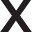 ความเปราะบางลดความเปราะบางที่เกี่ยวข้องกับภัยคุกคามลดความแพร่หลาย ลดความรุนแรงของผลกระทบลดภัยคุกคามความสามารถเพิ่มขีดความสามารถที่เกี่ยวข้องกับภัยคุกคามแนวคิดและโครงสร้างของ PAFโครงสร้าง PAF ปรับคำศัพท์และคำจำกัดความจากกรอบงานที่มีอยู่12 เพื่อหลีกเลี่ยงความซ้ำซ้อน รับรองการทำงานร่วมกันระหว่างกรอบงาน และเพื่อส่งเสริมการใช้ข้อมูลและสารสนเทศที่มีอยู่PAF มีห้าองค์ประกอบ (รูปที่ 5):สี่เสาหลักสามเสาย่อยในแต่ละเสาหลักชุดหมวดหมู่ที่แนะนำเพื่อจัดระเบียบข้อมูลคำถามเชิงวิเคราะห์เพื่อช่วยจัดโครงสร้างการวิเคราะห์รายการข้อมูลและสารสนเทศที่จำเป็นรูปที่ 5: ห้าองค์ประกอบหลักของ PAFหมวดหมู่การวิเคราะห์ที่กว้างที่สุดเพื่อจัดระเบียบข้อมูลและสารสนเทศที่จำเป็นที่จะต้องรวบรวมภายใต้ขอบเขตที่จำเป็นสำหรับการวิเคราะห์การคุ้มครองขอบเขตย่อยของแต่ละเสาหลัก ช่วยในการจัดระเบียบข้อมูลและสารสนเทศเพื่อเป็นแนวทางในการทำความเข้าใจการจับภาพขอบเขตโดยเสาหลักการจัดหมวดหมู่ที่ละเอียดยิ่งขึ้นของพื้นที่หลักของข้อมูลที่อยู่ภายในแต่ละเสาย่อย/เสาหลักแนะนำ		คำถามสำคัญที่สอดคล้องกับแต่ละหมวดหมู่ข้อมูล PAF เพื่อเป็นแนวทางในการใช้กรอบงาน คำถามเหล่านี้ไม่ได้มีจุดมุ่งหมายเพื่อกำหนด แต่สามารถนำไป	ปรับ			หรือขยายความได้	ขึ้นอยู่กับบริบทแนะนำข้อมูลและสารสนเทศที่จำเป็นที่สามารถช่วยในการตอบคำถามการวิเคราะห์ที่เสนอรูปที่ 6: แนวคิดและโครงสร้างของ PAFรูปที่ 6 แสดงสี่เสาหลักของ PAF และสิบสองเสาย่อย:คำอธิบายโดยละเอียดเพิ่มเติมเกี่ยวกับเสาหลัก เสาย่อย และหมวดหมู่ของ PAF อยู่ในภาคผนวก 1 คำแนะนำเพิ่มเติมเกี่ยวกับคำถามเชิงวิเคราะห์ และข้อมูลและสารสนเทศที่จำเป็นอยู่ในภาคผนวก 2เสาหลักของ PAF สนับสนุนให้นักวิเคราะห์ให้ความสำคัญกับข้อมูลสำคัญ 4 ด้าน (รูปที่ 7) เพื่อสรุปความเสี่ยงในการคุ้มครองที่สำคัญในพื้นที่ทางภูมิศาสตร์ที่เลือกรูปที่ 7: สี่เสาหลักของ PAFวิธีใช้กรอบการวิเคราะห์การคุ้มครองPAF ให้โครงสร้างที่เป็นแนวทางในการวิเคราะห์และไตร่ตรองความคิดร่วมกัน และออกแบบการดำเนินการอย่างมีส่วนร่วมเพื่อผลลัพธ์การคุ้มครอง ปรับ PAF ให้เข้ากับบริบทเสมอหลักการพื้นฐานของ PAFPAF สนับสนุนการวิเคราะห์ทางภูมิศาสตรในหลายระดับ รวมทั้งชุมชน พื้นที่ ประเทศ และข้ามพรมแดน PAF ไม่ใช่เครื่องมือหรือแนวทางรวบรวมข้อมูล แต่ช่วยให้ผู้ใช้ PAF สามารถจัดระเบียบข้อมูลและสารสนเทศจากหลายแหล่งและจากกลไกที่มีอยู่ได้ โดยการกำหนดวัตถุประสงค์ในการวิเคราะห์และข้อมูลและสารสนเทศที่จำเป็น PAF สนับสนุนการระบุช่องว่างของข้อมูล ดังนั้นจึงให้การตัดสินใจเกี่ยวกับแนวทาง วิธีการ และเครื่องมือที่เหมาะสมที่สุดในการได้มาซึ่งข้อมูลและสารสนเทศเพิ่มเติมการใช้ PAF จะต้องมีการเก็บรวบรวมข้อมูลทุติยภูมิ และขอบเขตที่หมวดหมู่ข้อมูลเฉพาะของ PAF ที่สำรวจจะถูกปรับตามบริบท   เพื่อนำไปใช้อย่างมีประสิทธิภาพสูงสุด นักวิเคราะห์ควร:ระบุผู้นำการวิเคราะห์การคุ้มครองเพื่อดูแลกระบวนการวิเคราะห์อธิบายโครงสร้างของกระบวนการและบทบาทให้กับทุกคนที่เกี่ยวข้องในการวิเคราะห์กำหนดบทบาทและความรับผิดชอบเฉพาะ ตรวจสอบให้แน่ใจว่าผู้ที่ใกล้ชิดกับปัญหาการคุ้มครองมากที่สุดมีส่วนร่วมสำคัญในกระบวนการวิเคราะห์ใครเป็นผู้ดำเนินการวิเคราะห์?กลุ่มเป้าหมายสำหรับ PAF คือเพื่อนร่วมงานด้านการคุ้มครองที่ทำการวิเคราะห์การคุ้มครอง รวมถึงเจ้าหน้าที่ฝ่ายคุ้มครองทั้งในระดับพื้นที่หรือระดับประเทศ และภายในโครงสร้างการประสานงาน เป็นกรอบสำหรับการวิเคราะห์และการทำงานร่วมกันจะเห็นได้ว่าการขาดทรัพยากรบุคคลมักจะมักจะเป็นอุปสรรคต่อการวิเคราะห์การคุ้มครองที่ครอบคลุม ดังนั้นการมีเครื่องมือเพื่อให้แน่ใจว่าข้อมูลใดมีประโยชน์และพร้อมใช้สำหรับการตอบสนอง 13 จะช่วยให้สามารถบ่งชี้ได้ว่าการช่วยเหลือและสนับสนุนจากฝ่ายใดมีความจำเป็น ไม่ว่าจะเป็นการช่วยเหลือและสนับสนุนจากภายในหรือภายนอก ทั้งนี้เพื่อสนับสนุนการวิเคราะห์เชิงลึกและบูรณาการมากยิ่งขึ้น (รูปที่ 8)นอกจากนี้ความคิดเห็นและความรู้จากผู้รับผลกระทบเจ้าหน้าที่ท้องถิ่น พันธมิตรภาคสนาม และเจ้าหน้าที่ด่านหน้ามีความสำคัญ ผู้นำการวิเคราะห์การคุ้มครองต้องรับฟังความคิดเห็นและความรู้จากผู้ที่เกี่ยวข้องม ไม่ว่าจะด้วยการมีส่วนร่วมโดยตรงในการประชุมเตรียมการ ผ่านการสนทนาทวิภาคี หรือผ่านการวิเคราะห์ร่วมกันรูปที่ 8: บทบาทในการวิเคราะห์การคุ้มครองผู้เชี่ยวชาญด้านข้อมูลบุคคลและผู้มีบทบาทที่สามารถให้คำแนะนำและสนับสนุนในการรวบรวม ความเข้าใจ และการตีความข้อมูลทางเทคนิคได้เป็นอย่างดีผู้เชี่ยวชาญเฉพาะทางบุคคลและผู้มีบทบาทที่มีความรู้เกี่ยวกับการคุ้มครองและความรู้เฉพาะทางอื่น ๆ ในบริบทที่เขาสามารถสนับสนุนการตีความผลลัพธ์และให้การตัดสินใจร่วมกันผู้ถือสิทธิประชากรที่ได้รับผลกระทบอยู่ในตำแหน่งที่ดีที่สุดในการระบุความเสี่ยงที่พวกเขาพบ พวกเขาสามารถช่วยชี้นำการวิเคราะห์ว่าความเสี่ยง และความสำคัญในชีวิตของพวกเขาคืออะไร รวมถึงการออกแบบ กลยุทธ์การคุ้มครองในท้องถิ่นผู้เชี่ยวชาญด้านบริบท / วัฒนธรรมบุคคลและผู้มีบทบาทที่มีความรู้ในบริบทนั้น ๆ เพื่อใระบุแนวทางในการรวบรวมข้อมูลเชิงคุณภาพและเชิงปริมาณที่จำเป็นในบริบทและให้การตีความข้อมูลอย่างสม่ำเสมอผู้มีอำนาจตัดสินใจบุคคลและผู้มีบทบาทที่รับผิดชอบการตัดสินใจเชิงกลยุทธ์ แผนงาน และการดำเนินงาน รวมถึงผู้นำท้องถิ่นและบุคคลอื่นที่มีประวัติทางสังคมหรือวัฒนธรรมโดดเด่นจะทำการวิเคราะห์เมื่อใดและบ่อยแค่ไหนการใช้ PAF ไม่จำเป็นต้องมีจุดเริ่มต้นเฉพาะ และอาจถูกกระตุ้นด้วยเหตุการณ์ การกระทบกระแทกอย่างกระทันหัน หรือเหตุการณ์สำคัญเฉพาะ เมื่อมีการกระตุ้นแล้ว ควรเป็นกระบวนการที่วนซ้ำ การใช้งาน PAF ครั้งแรกกำหนดให้ผู้ใช้ PAF ต้อง:ระบุและจัดระเบียบข้อมูลทุติยภูมิที่มีอยู่ปรับคำถามเชิงวิเคราะห์ที่แนะนำระบุตัวชี้วัดระบุข้อมูลเพิ่มเติมที่จำเป็นคุณสามารถใช้ PAF เพื่อสร้างการวิเคราะห์ที่มีอยู่ ระบุช่องว่างของข้อมูล และแนะนำความจำเป็นข้อมูลเพิ่มเติมสำหรับการวิเคราะห์การคุ้มครองในเชิงลึกและแบบบูรณาการมากขึ้นการวิเคราะห์เพิ่มเติมสามารถสร้างข้อมูลที่ได้รับการแก้ไขเพื่อให้เห็นถึงบริบทที่เปลี่ยนแปลงไป สามารถเลือกส่วนประกอบของ PAF ได้แทนที่จะใช้กรอบงานทั้งหมด ทั้งนี้ขึ้นอยู่กับวัตถุประสงค์ของการวิเคราะห์เฉพาะ ซึ่งอาจหมายถึงการเน้นที่เสาหลักแกนสำคัญและรวบรวมข้อมูลเฉพาะเพื่อรองรับวัตถุประสงค์ที่กำหนดไว้ควรทำการวิเคราะห์ตามแนวทางของ PAF อย่างสม่ำเสมอ14 เมื่อกำหนดกรอบเวลาการวิเคราะห์ ให้พิจารณาเหตุการณ์ที่เกี่ยวข้องตามบริบทหรือการเปลี่ยนแปลงตามฤดูกาลที่ส่งผลต่อประชากร โครงการเพื่อมนุษยธรรมที่สามารถเป็นไปได้ รวมถึงช่วงเวลาสำคัญหรือกรอบเวลาที่สร้างผ่านกลไกการประสานงานรูปที่ 9: สี่ขั้นตอนในกระบวนการ PAFออกแบบได้มาวิเคราะห์สื่อสารกำหนดวัตถุประสงค์กำหนดผู้มีบทบาท การมีส่วนร่วม และการประสานงานกำหนดข้อมูลที่จำเป็นการตรวจสอบข้อมูลและสารสนเทศกำหนดแนวทางการวิเคราะห์กำหนดกิจกรรมและทรัพยากรทำความคุ้นเคยกับผู้มีบทบาทกับ PAF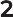 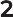 เปรียบเทียบข้อมูลทุติยภูมิรวบรวมข้อมูลปฐมภูมิ ถ้าจำเป็นจัดเก็บและบำรุงรักษาข้อมูลอย่างปลอดภัยสำรวจ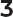 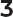 บรรยายอธิบายตีความคาดการณ์นำเสนอการวิเคราะห์ที่อ่านง่ายและโน้มน้าวใจ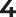 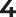 เอกสารและแบ่งปันผลลัพธ์ทบทวนกระบวนการและบทเรียนที่ได้เรียนรู้เวิร์กโฟลว์ของ PAFเวิร์กโฟลว์ของ PAF (รูปที่ 9) แสดงสี่ขั้นตอนหลัก (ดัดแปลงจาก ACAPS)15 และกระบวนการที่เกี่ยวข้องซึ่งจำเป็นเพื่อให้ได้รับการวิเคราะห์การคุ้มครองในเวลาที่เหมาะสม มีคุณภาพ และน่าเชื่อถือปรับกระบวนการของแต่ละขั้นตอนตามบริบทและใช้ชุดคำถามพื้นฐานเพื่อเป็นแนวทาง รูปที่ 10 แสดงขั้นตอนและแนะนำคำถามพื้นฐาน รายละเอียดเพิ่มเติมอธิบายไว้ในภาคผนวก 1 - เครื่องมือวิเคราะห์ PAFรูปที่ 10: คำถามแนะนำเวิร์กโฟลว์ PAFออกแบบ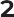 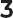 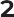 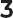 วิเคราะห์ปรึกษาและเชื่อมต่อ แทนที่จะคิดถึงกระบวนการใหม่คุณมีข้อมูลเฉพาะเกี่ยวกับโปรแกรมการคุ้มครองอะไรบ้างมีข้อมูลที่เกี่ยวข้องกับการคุ้มครองอื่นใดบ้างในบริบทนี้ (การตรวจสอบสิทธิมนุษยชน รายงานข่าว ฯลฯ)คุณรู้อะไรเกี่ยวกับรูปแบบที่มีอยู่แล้ว (เช่น ความมั่นคงทางอาหาร การสูญเสียอาชีพ อุปสรรคในการศึกษา)คุณต้องการให้ใครมีส่วนเกี่ยวข้องเพื่อให้เข้าใจและจัดการกับความเสี่ยงในการคุ้มครองได้ดียิ่งขึ้นถามตัวเองด้วยคำถามที่ถูกต้องแทนที่จะพยายามตอบทุกคำถามสิ่งที่คุณรู้อยู่แล้วแตกต่างกันเพียงใด หากวิเคราะห์จากมุมมองของการวิเคราะห์การคุ้มครองคุณต้องสำรวจอะไรเพื่อให้เข้าใจว่าสมมติฐานของคุณในบริบทนั้นถูกต้องหรือไม่คุณสามารถคาดการณ์อะไรได้บ้างได้มาสื่อสารจัดระเบียบสิ่งที่คุณมีแทนที่จะรวบรวมข้อมูลใหม่คุณควรร่วมมือกับใครเพื่อปิดช่องว่างหรืออุปสรรคในการรวบรวมข้อมูลแง่มุมที่สำคัญที่คุณต้องรู้ในบริบทคืออะไรข้อมูลใดบ้าง (ในเสาหลักแกนสำคัญ) ที่สามารถป้อนข้อมูลทุติยภูมิที่มีอยู่หรือผู้มีบทบาทอื่น ๆ ได้อย่างต่อเนื่องโดยไม่ต้องอาศัยการรวบรวมข้อมูลแบ่งปันกับผู้มีบทบาทที่เหมาะสม มากกว่าแค่ในรายงานใครบ้างที่อาจต้องการการวิเคราะห์และเพื่ออะไรอะไรคือวิธีที่เหมาะที่สุดในการแบ่งปันกับผู้มีบทบาทที่เหมาะสมปัจจัยเสี่ยงในการคุ้มครองใดบ้างที่จำเป็นต้องแก้ไข และผู้มีบทบาทใดเหมาะในการแทรกแซงมากที่สุดจะปรับปรุงกระบวนการวิเคราะห์ได้อย่างไร1	PIM, Protection Information Management Common Terminology, 2018, p.45, https://bit.ly/3bbzEpf2	นโยบายการคุ้มครองของ IASC (2016:3), https://bit.ly/3yrE2eo3	กลุ่มประชากรไม่ใช่หมวดหมู่ที่กำหนดไว้ล่วงหน้า กลุ่มประชากรต้องมีความเกี่ยวข้องกับบริบทโดยตรวจสอบให้แน่ใจว่าจะไม่มีการพิจารณาลักษณะต่าง ๆ แยกจากกัน ลักษณะที่กำหนดกลุ่มประชากรอาจรวมถึงอายุ เพศทางสังคม ความหลากหลายและเพศ และลักษณะทางชาติพันธุ์อื่น ๆ (https://unstats.un.org/unsd/demographic/sconcerns/popchar/popcharmethods.htm)4	มาตรฐานวิชาชีพของ ICRC (2018:7), https://bit.ly/2Zm7OBu5	มาตรฐานวิชาชีพของ ICRC (2018:43)6	IASC, 2016, https://bit.ly/3yrE2eo 7        IASC, 2016, https://bit.ly/3yrE2eo 8 IASC, 2013, https://bit.ly/3prEd419	ICRC, 2018, https://bit.ly/2Zm7OBu10	http://pim.guide11	โดยเฉพาะอย่างยิ่ง สามารถใช้เพื่อสนับสนุนกระบวนการระหว่างหน่วยงานเพื่อทำการวิเคราะห์การคุ้มครองร่วมกันโดยให้แนวทางในการระดมความพยายามที่ครอบคลุมทั่วทั้งระบบและหลายภาคส่วนเพื่อป้องกันหรือตอบสนองต่อความเสี่ยงในการคุ้มครองที่ร้ายแรงที่สุดที่ประชากรที่ได้รับผลกระทบเผชิญอยู่ ตลอดจนเพื่อป้องกันและหยุดไม่ให้เกิดการละเมิดซ้ำอีก IASC, 2016, https://bit.ly/2LUjQPa12	InterAction, https://protection.interaction.org/13	สารสนเทศและข้อมูลที่จำเป็นในการวิเคราะห์การคุ้มครองตาม PAF เหมือนกันกับที่อาจใช้หรือใช้เพื่อดำเนินกิจกรรมข้อมูลและกระบวนการที่เกี่ยวข้องกับกรอบการวิเคราะห์ร่วมระหว่างภาคส่วน (JIAF), หน่วยประเมินและวิเคราะห์การจัดการข้อมูลทั่วโลกสำหรับโควิด-19 (GIMAC), กรอบการวิเคราะห์ความรับผิดชอบของ GBV, กรอบการวิเคราะห์ความจำเป็นและการระบุตัวตนเพื่อการคุ้มครองเด็ก (NIAF), กรอบการวิเคราะห์ความรับผิดชอบในพื้นที่ปฏิบัติการทุ่นระเบิด แนวคิดและโครงสร้างใช้กรอบการวิเคราะห์เหล่านี้ นอกเหนือไปจากกรอบการวิเคราะห์และการริเริ่มอื่น ๆ (กรอบการวิเคราะห์ National Protection Cluster Iraq, MIRA และ PIM)14	ดู: เครื่องมือเพื่อให้แน่ใจว่าข้อมูลมีประโยชน์และใช้งานได้สำหรับการตอบสนอง: https://bit.ly/3bXP6Hf15	“การวิเคราะห์การคุ้มครองไม่ควรฝึกเพียงครั้งเดียว ในทางกลับกันควรดำเนินการอย่างต่อเนื่องตลอดการตอบสนอง การวิเคราะห์การคุ้มครองเบื้องต้นสามารถใช้เป็นพื้นฐานสำหรับการตอบสนองในขั้นต้นและชั่วคราว กิจกรรมการตอบสนองชั่วคราวหรือเบื้องต้นสามารถให้พื้นฐานสำหรับการเจรจาเพิ่มเติมและการวิเคราะห์เชิงลึกกับผู้มีส่วนได้ส่วนเสียที่เกี่ยวข้อง เพื่อชี้แจงสมมติฐาน พัฒนาความร่วมมือ และพัฒนากลยุทธ์เพื่อจัดการกับรูปแบบความเสี่ยงที่ครอบคลุมมากขึ้น” มาตรฐานวิชาชีพของ ICRC (2018:42)16	https://www.acaps.org/sites/acaps/files/resources/files/acaps_analysis_workflow_poster.pdfภาคผนวก 1คำอธิบายเสาหลัก เสาย่อย และหมวดหมู่กรอบการวิเคราะห์นี้เกิดขึ้นได้ด้วยการสนับสนุนจากชาวอเมริกันผ่านองค์การเพื่อการพัฒนาระหว่างประเทศของสหรัฐอเมริกา (USAID) เนื้อหาในเอกสารนี้เป็นความรับผิดชอบของโครงการ IRC-DRC โดยความร่วมมือกับคณะทำงานด้านสารสนเทศและการวิเคราะห์สำหรับกลุ่มการคุ้มครองสากล และไม่จำเป็นต้องสะท้อนมุมมองของ USAID หรือรัฐบาลสหรัฐอเมริกา13เสาหลักบริบท หมายถึง ข้อมูลที่เกี่ยวข้องเฉพาะในพื้นที่ที่ครอบคลุมด้วยการวิเคราะห์การคุ้มครอง เสริมด้วยข้อมูลระดับมหภาคเสาหลักภัยคุกคามต่อประชากรในปัจจุบัน หมายถึง ข้อมูลและสารสนเทศที่แสดงให้เห็นถึงกิจกรรมของมนุษย์หรือผลจากกิจกรรมของมนุษย์ที่ก่อให้เกิดอันตรายต่อประชากร (ในรูปแบบของความรุนแรง การบีบบังคับ และ/หรือการกีดกันโดยเจตนา)เสาหลักภัยคุกคามต่อประชากรในปัจจุบัน หมายถึง ข้อมูลและสารสนเทศที่แสดงให้เห็นถึงกิจกรรมของมนุษย์หรือผลจากกิจกรรมของมนุษย์ที่ก่อให้เกิดอันตรายต่อประชากร (ในรูปแบบของความรุนแรง การบีบบังคับ และ/หรือการกีดกันโดยเจตนา)เสาหลักความสามารถที่มีอยู่เพื่อจัดการกับภัยคุกคามในการคุ้มครองประกอบด้วยข้อมูลเพื่อทำความเข้าใจทรัพยากรและความสามารถที่มีอยู่เพื่อจัดการกับภัยคุกคามที่ระบุแต่ละรายการในระดับบุคคลและระดับชุมชน ในพื้นที่โดยรอบทันที และในระดับโครงสร้างระดับชาติและระดับนานาชาติภาคผนวก 2การจัดระเบียบข้อมูลและสารสนเทศของคุณ กระบวนการวิเคราะห์ PAF ที่ได้อธิบายกรอบการวิเคราะห์นี้เกิดขึ้นได้ด้วยการสนับสนุนจากชาวอเมริกันผ่านองค์การเพื่อการพัฒนาระหว่างประเทศของสหรัฐอเมริกา (USAID) เนื้อหาในเอกสารนี้เป็นความรับผิดชอบของโครงการ IRC-DRC โดยความร่วมมือกับคณะทำงานด้านสารสนเทศและการวิเคราะห์สำหรับกลุ่มการคุ้มครองสากล และไม่จำเป็นต้องสะท้อนมุมมองของ USAID หรือรัฐบาลสหรัฐอเมริกา18กระบวนการวิเคราะห์ PAF ที่ได้อธิบายภาคผนวกนี้ การจัดระเบียบข้อมูลและสารสนเทศของคุณ: กระบวนการวิเคราะห์ PAF ที่ได้อธิบาย อธิบายวิธีการใช้ PAF ในทางปฏิบัติ โดยเฉพาะอย่างยิ่งในแง่ของการจัดระเบียบข้อมูลและสารสนเทศ “ข้อมูล” เป็นการรวบรวมข้อเท็จจริง เช่น ตัวเลข การวัด หรือการสังเกต “สารสนเทศ” เป็นข้อเท็จจริงหรือรายละเอียดเกี่ยวกับเรื่องใดเรื่องหนึ่ง (คำศัพท์ทั่วไปของ PIM, 2018)สำหรับแต่ละเสาหลักของ PAF ทั้งสี่ ภาคผนวกนี้จะตอบคำถามห้าข้อ (รูป ก2.1)รูป ก2.1 คำถามที่ต้องถามในแต่ละเสาหลักของ PAF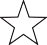 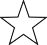 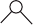 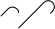 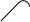 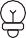 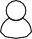 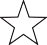 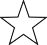 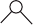 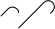 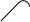 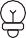 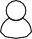 ทำไมสิ่งนี้จึงสำคัญจะต้องถามคำถามสำคัญอะไรสำรวจอะไร	เราสรุปอะไรภาคส่วนและสาขาวิชาอื่น ๆ สามารถให้อะไรได้บ้างสี่เสาหลัก ได้แก่บริบทภัยคุกคามต่อประชากรในปัจจุบันผลกระทบของภัยคุกคามต่อประชากรความสามารถที่มีอยู่เพื่อจัดการกับภัยคุกคามในการคุ้มครองจุดเริ่มต้นที่แนะนำคือการระบุภัยคุกคามในการคุ้มครองส่วนบุคคลและสร้างจากตรงนี้ ข้อมูลและสารสนเทศที่เกี่ยวข้องควรรวมถึงรายละเอียดของที่ตั้งทางภูมิศาสตร์ที่มีภัยคุกคาม กลุ่มประชากรที่ได้รับผลกระทบ ผลที่ตามมาของภัยคุกคาม และความสามารถที่มีอยู่เพื่อจัดการกับภัยคุกคาม อาจมีภัยคุกคามในการคุ้มครองหลายภัยคุกคามในบริบทที่กำหนด ซึ่งคุณอาจต้องจัดลำดับความสำคัญเพื่อให้แน่ใจว่าการวิเคราะห์ได้รับการเพ่งเล็งอย่างเหมาะสมเสาหลักของ PAF เป็นแนวทางในการจัดระเบียบข้อมูลและสารสนเทศ สามารถพบอภิธานศัพท์ของแนวคิดหลักและคำอธิบายของเสาหลักได้ในบทนำและภาคผนวก 1 ตามลำดับ รูป ก2.2 แสดงขั้นตอนการจัดโครงสร้างข้อมูลและสารสนเทศ โดยเน้นว่าคุณควรจัดระเบียบและตีความข้อมูลและสารสนเทศเป็นกระบวนการต่อเนื่องและเป็นวัฏจักร โดยเริ่มจากการระบุภัยคุกคามรูป ก2.2 กระบวนการทางตรรกะในการจัดระเบียบข้อมูลและสารสนเทศคำถามเชิงวิเคราะห์ที่แนะนำเป็นแนวทางในกระบวนการไตร่ตรองและปรับให้เข้ากับบริบท เมื่อคุณได้จัดระเบียบข้อมูลและสารสนเทศที่เกี่ยวข้องแล้ว ส่วน “คำถามสำคัญที่ควรถาม” ของแนวทางนี้ดึงคำถามสะท้อนที่สำคัญบางข้อสำหรับแต่ละเสาหลัก อย่างไรก็ตาม คำถามแบบละเอียดสามารถพบได้ในแท็บแผนการวิเคราะห์ของภาคผนวก 1รูป ก2.3 ตัวอย่างวิธีการใช้ PAFรูป ก2.3 ให้ตัวอย่างว่าทรัพยากรเฉพาะของ PAF อาจมีประโยชน์อย่างไรในช่วงเวลาไตร่ตรองที่สำคัญตัวอย่างทรัพยากร PAF ที่มีประโยชน์เราทราบจุดประสงค์ในการวิเคราะห์ของเราหรือไม่เราพยายามค้นหาอะไร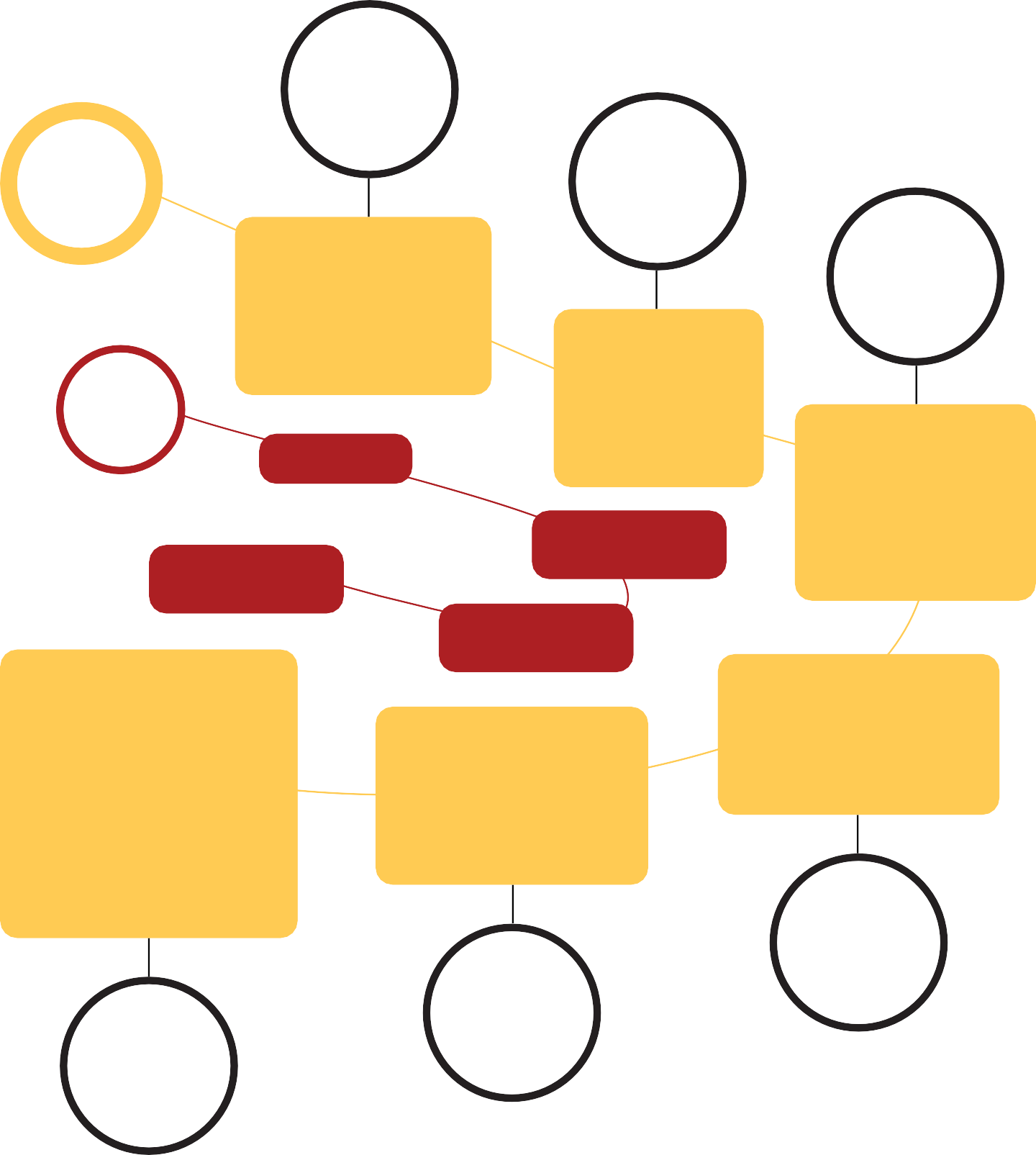 กิจกรรมการมีส่วนร่วมของชุมชนชี้ให้เห็นว่ามีการขับไล่ผู้คนจำนวนมากขึ้นเนื่องจากขาดเอกสารสถานะพลเมือง องค์กรด้านมนุษยธรรมต้องการเข้าใจสิ่งนี้ให้ดีขึ้นเมทริกซ์แนวคิดกระบวนการวิเคราะห์ PAF ที่ได้อธิบายคุณมีตัวบ่งชี้ ข้อมูล หรือสารสนเทศอยู่แล้วหรือไม่องค์กรได้รวบรวมข้อมูลและสารสนเทศเกี่ยวกับจำนวนคน จำแนกตามอายุ เพศทางสังคม และความทุพพลภาพ ที่ขาดเอกสารสถานะพลเมืองคำถามเชิงวิเคราะห์ที่แนะนำข้อมูลและสารสนเทศช่วยให้คุณเข้าใจถึงความเสี่ยงในการคุ้มครองอย่างไรการวิเคราะห์ข้อมูลและสารสนเทศระบุพื้นที่ทางภูมิศาสตร์และกลุ่มประชากรเฉพาะที่ได้รับผลกระทบมากที่สุดจากการไม่มีเอกสารที่จำเป็นสำหรับการเข้าถึงบริการ หลีกเลี่ยงการขับไล่ ฯลฯองค์กรสามารถใช้ข้อมูลนี้เพื่อกำหนดเป้าหมายบริการทางกฎหมายของตนได้อย่างมีประสิทธิภาพมากขึ้น อย่างไรก็ตาม ก็สามารถร่วมมือกับองค์กรทางกฎหมายระดับประเทศเพื่อเสนอโปรแกรมการไกล่เกลี่ยในพื้นที่ทางภูมิศาสตร์ที่ระบุได้นอกจากนี้ยังสามารถร่วมกับฝ่ายสุขภาพ ที่พักพิง และการศึกษา เพื่อตอบสนองต่อผลที่ตามมาของกลุ่มชาติพันธุ์ที่ถูกกีดกันจากเอกสารที่จำเป็น เนื่องจากมีผลกับการเข้าถึงบริการที่สำคัญของพวกเขาคุณจะได้อะไรข้อมูลที่จำเป็นที่แนะนำองค์กรต้องการข้อมูลเพิ่มเติม รวมทั้งกลุ่มชาติพันธุ์ที่เป็นเป้าหมายข้อมูลนั้นไม่มีอยู่ในข้อมูลที่แยกย่อย อย่างไรก็ตามพันธมิตรทางกฎหมายระดับประเทศกำลังรวบรวมข้อมูลเพื่อโปรแกรมบริการด้านกฎหมายข้อมูลที่คุณมีเพียงพอหรือมีความจำเป็นต้องมีข้อมูลเพิ่มเติมหรือไม่องค์กรใช้คำถามเชิงวิเคราะห์ของ PAF และได้เรียนรู้ว่ารัฐได้ยึดเอกสารจากกลุ่มชาติพันธุ์หนึ่งโดยเฉพาะ ซึ่งชี้ให้เห็นถึงการดำเนินการโดยเจตนาเพื่อขับไล่ประชากรนั้นคำถามของ PAF อื่นใดที่ช่วยในการชี้แจงหรือแยกแยะปัจจัยต่าง ๆเสาหลัก: บริบททำไมสิ่งนี้จึงสำคัญ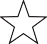 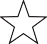 เพื่อตอบสนองต่อความเสี่ยงในการคุ้มครองอย่างเหมาะสม เราต้องระบุและวิเคราะห์ปัจจัยและสาเหตุที่แท้จริงที่ขับเคลื่อนความเสี่ยงในการคุ้มครอง 1ควรวิเคราะห์ข้อมูลในสามเสาย่อย (รูป ก2.4) โปรดจำไว้ว่ากระบวนการวิเคราะห์เป็นวัฏจักร ข้อมูลและสารสนเทศที่เกี่ยวข้องกับบริบทเสาย่อยต้องได้รับการตรวจสอบอย่างสม่ำเสมอเพื่อสนับสนุนข้อสรุปจากการวิเคราะห์การคุ้มครองของคุณรูป ก2.4 บริบท: เสาย่อย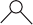 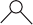 จะต้องถามคำถามสำคัญอะไรประวัติความขัดแย้ง และ/หรืออันตรายระบุและวิเคราะห์ข้อมูลหรือแนวโน้มในอดีตที่แสดงภัยคุกคามในการคุ้มครองและผลที่ตามมาของภัยคุกคามเหล่านั้นต่อกลุ่มประชากรหรือพื้นที่ทางภูมิศาสตร์เฉพาะ สำหรับรายการคำถามโดยละเอียดเพิ่มเติมเกี่ยวกับประวัติความขัดแย้ง และ/หรืออันตราย โปรดดูที่แท็บแผนการวิเคราะห์ในภาคผนวก 1ข้อมูลในอดีตสามารถเปิดเผยอะไรเกี่ยวกับภัยคุกคามในการคุ้มครองที่เกิดซ้ำ และ/หรือปัจจัยที่ขัดขวางหรือเปิดให้มีการเข้าถึงบริการได้สถานะทางอำนาจและความสัมพันธ์ทางสังคมระหว่างผู้มีบทบาทที่รับผิดชอบในภัยคุกคามในการคุ้มครองและประชากรพลเรือนคืออะไร พิจารณาความตึงเครียด กระบวนการเจรจาที่มีอยู่ กลไกการแก้ไขข้อขัดแย้ง โครงสร้างความรับผิดชอบ ฯลฯด้านใดของกระบวนการสันติภาพและเสถียรภาพ (ที่เป็นทางการ และ/หรือไม่เป็นทางการ) ที่ส่งผลกระทบต่อกลุ่มประชากรและที่ตั้งทางภูมิศาสตร์ ผลกระทบเหล่านี้เป็นบวกหรือลบลักษณะทางการเมืองและเศรษฐกิจสังคมระบุและวิเคราะห์สถานการณ์และแนวโน้มทางการเมืองและเศรษฐกิจสังคมที่มีอิทธิพลต่อความเสี่ยงในการคุ้มครอง มุ่งเน้นไปที่ปัจจัยที่อาจผลักดัน ทำให้รุนแรงขึ้น หรือลดภัยคุกคามในการป้องกัน พิจารณาปัจจัยที่ส่งผลต่อการเผชิญปัญหาของบุคคลหรือชุมชน หรือความสามารถในการลดความเสี่ยง แม้ว่าข้อมูลจะอิงตามพื้นที่ แต่ข้อมูลระดับประเทศยังคงมีความสำคัญในการทำความเข้าใจพลวัตตามพื้นที่มีปัจจัยทางการเมือง สังคม หรือเศรษฐกิจที่ทำให้แย่ลงหรือบรรเทาภัยคุกคามต่อประชากรเฉพาะหรือไม่ผู้มีส่วนได้ส่วนเสีย และ/หรือสถานะทางอำนาจใดที่ขับเคลื่อนหรือทำให้เกิดภัยคุกคามในการป้องกันเฉพาะกลไก ระบบ หรือช่องทางการมีส่วนร่วม การมีสิทธิมีเสียงและความรับผิดชอบใดบ้างที่มีให้สำหรับกลุ่มประชากรเฉพาะ ตัวอย่างเช่น การมีส่วนร่วมและอย่างครอบคลุมสำหรับการจัดทำงบประมาณและกระบวนการพัฒนาท้องถิ่น การเมืองการเลือกตั้ง องค์กรพลเมืองที่สนับสนุนในนามของชุมชน1	มาตรฐานวิชาชีพของ ICRC (2018:40)ภูมิทัศน์ทางสถาบัน กฎหมาย และเชิงบรรทัดฐานระบุและวิเคราะห์กฎหมาย กฎระเบียบข้อบังคับ และแนวปฏิบัติทางสังคมที่อาจกระตุ้นหรือทำให้ภัยคุกคามในการคุ้มครองเฉพาะแย่ลง รวมทั้งระบุและวิเคราะห์แง่มุมของกฎหมาย กฎระเบียบข้อบังคับ และแนวปฏิบัติเหล่านี้ซึ่งอาจลดภัยคุกคามในการคุ้มครอง พิจารณาว่าแม้อาจมีกฎหมายคุ้มครองหรือกรอบการกำกับดูแล แต่กลไกในการบังคับใช้จริงอาจไม่ได้ผลกฎหมาย กฎระเบียบข้อบังคับ บรรทัดฐาน หรือแนวปฏิบัติทางสังคมที่เป็นทางการและไม่เป็นทางการใดบ้างที่ส่งผลกระทบต่อประชากร (กลไกที่เป็นอันตราย เลือกปฏิบัติ หรือคุ้มครอง)มีกฎหมายระดับประเทศเฉพาะที่ขับเคลื่อนภัยคุกคามในการคุ้มครองหรือไม่ มีกฎหมายใดบ้างที่ขาดหายไปที่สามารถป้องกันหรือลดภัยคุกคามในการป้องกันมีบรรทัดฐานหรือแนวปฏิบัติทางสังคม ศาสนา หรือวัฒนธรรมอื่น ๆ ที่ขับเคลื่อนภัยคุกคามในการคุ้มครองหรือไม่แม้ว่าการวิเคราะห์มักจะไม่เป็นไปตามแนวทางเชิงเส้นเสมอไป แต่ความเข้าใจตามบริบทจะช่วยระบุและทำความเข้าใจภัยคุกคามที่สำคัญ ผลกระทบของภัยคุกคามที่มีต่อประชากร และความสามารถในการจัดการกับภัยคุกคาม (ดูรูป ก2.2) ข้อมูลและสารสนเทศที่จัดอยู่ในเสาหลักนี้ช่วยในการกำหนดและชี้แจงสมมติฐานที่อยู่เบื้องหลังความเสี่ยงในการคุ้มครอง จึงสามารถช่วยบอกวิธีการแก้ไขปัญหาได้ ก่อนเริ่มการวิเคราะห์บริบท ให้ระบุข้อมูลและสารสนเทศที่มีอยู่ซึ่งจะเราสรุปอะไร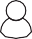 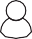 ภาคส่วนและสาขาวิชาอื่น ๆ สามารถให้อะไรได้บ้างช่วยให้คุณระบุความจำเป็นของข้อมูลของคุณเพิ่มเติมได้ การวิเคราะห์บริบทส่วนใหญ่ไม่จำเป็นต้องรวบรวมข้อมูลปฐมภูมิ แต่เป็นการรวบรวมและจัดระเบียบข้อมูลที่มีอยู่เกี่ยวกับภัยคุกคามในการคุ้มครองเฉพาะ ปรึกษาผู้เชี่ยวชาญด้านวัฒนธรรมที่เกี่ยวข้อง พร้อมกับข้อมูลและผู้เชี่ยวชาญเฉพาะทาง (เช่น นักประวัติศาสตร์ นักมานุษยวิทยา ผู้เชี่ยวชาญด้านบริบท ผู้มีบทบาทภาคประชาสังคม) 2 การวิเคราะห์ของคุณเกี่ยวกับปัจจัยตามบริบทที่เป็นอันตราย เลือกปฏิบัติ และ/หรือคุ้มครอง จะแสดงข้อสรุปภายในเสาหลักอื่น ๆ ของ PAF คุณจะดูข้อสรุปจากแต่ละเสาหลักร่วมกันเพื่อให้คุณเข้าใจสถานการณ์โดยรวมข้อมูลและสารสนเทศที่ช่วยให้คุณเข้าใจบริบทที่ความเสี่ยงในการคุ้มครองเกิดขึ้นอาจมาจากภาคส่วนและสาขาวิชาต่าง ๆแหล่งข้อมูลและสารสนเทศอาจมาจากการวิเคราะห์ความเปราะบางของประเทศ (OECD, กลุ่มร่วมคิด ฯลฯ )แนวโน้ม (มหาวิทยาลัย องค์กรพัฒนาเอกชนแห่งชาติ สถาบันวิจัยนโยบาย HNOs/HRPs)การวิเคราะห์ทางกฎหมาย (การตรวจสอบรายงานเกี่ยวกับบริการทางกฎหมาย ผู้มีบทบาทของ IHL/IHRL ฯลฯ)ความคิดเห็นระดับชาติและระดับท้องถิ่น (ผู้นำภาคประชาสังคม กลุ่มร่วมคิด หรือสถาบันวิจัย เพื่อนร่วมงานในท้องถื่น ฯลฯ)2	สำหรับคำอธิบายโดยละเอียดเพิ่มเติมเกี่ยวกับการออกแบบเพื่อการวิเคราะห์ โปรดดูขั้นตอน ก ในแท็บเวิร์กโฟลว์การวิเคราะห์ในภาคผนวก 1เสาหลัก: ภัยคุกคามต่อประชากรในปัจจุบันทำไมสิ่งนี้จึงสำคัญเป็นสิ่งสำคัญที่จะต้องวิเคราะห์บทบาทของบุคคลและสถาบันที่สำคัญ รวมทั้งผู้มีบทบาทของรัฐและที่ไม่ใช่ภาครัฐ บทบาทและความรับผิดชอบของพวกเขา และสิ่งที่ขับเคลื่อนพฤติกรรมและทัศนคติของพวกเขา สิ่งนี้ช่วยให้คุณเข้าใจว่าใครมีอิทธิพลเหนือภัยคุกคามเฉพาะ รวมถึงการละเมิดสิทธิและการข่มเหง โปรดทราบว่าความรับผิดชอบอาจเกี่ยวข้องกับการกระทำของคณะกรรมการ (การกระทำโดยเจตนา) และการละเลย (ความล้มเหลวในการดำเนินการ)เพื่อระบุภัยคุกคาม เราต้องเข้าใจลักษณะของภัยคุกคาม ใคร/อะไรเป็นผู้รับผิดชอบต่อภัยคุกคามนั้นและที่มาของภัยคุกคาม (รูป ก2.5)รูป ก2.5 ภัยคุกคามต่อประชากรในปัจจุบัน: เสาย่อย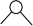 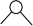 จะต้องถามคำถามสำคัญอะไรภัยคุกคามในการคุ้มครองระบุและวิเคราะห์กิจกรรมของมนุษย์หรือผลิตภัณฑ์ของกิจกรรมของมนุษย์ที่ก่อให้เกิดอันตรายต่อประชากร พิจารณาข้อมูลและสารสนเทศอย่างรอบคอบเพื่อระบุว่าปัญหาเฉพาะคือภัยคุกคามในการคุ้มครองเองหรือผลกระทบของภัยคุกคามในการคุ้มครอง ตัวอย่างเช่น ภัยคุกคามอาจเป็นการปฏิเสธโดยไร้เหตุผลหรือการกีดกันสัญชาติของชนกลุ่มน้อยบางกลุ่ม และผลกระทบอาจเกิดจากการที่กลุ่มนั้นไม่สามารถเข้าถึงเอกสารสถานะพลเรือนบางอย่างได้ อีกตัวอย่างหนึ่งของภัยคุกคามคือกลุ่มติดอาวุธที่ไม่ใช่ของรัฐลักพาตัวเด็ก ซึ่งส่งผลให้เด็กไม่สามารถไปโรงเรียนได้เพื่อหลีกเลี่ยงการคุกคามจากการลักพาตัว สำหรับตัวอย่างเพิ่มเติม โปรดดูที่แท็บเมทริกซ์แนวคิดในภาคผนวก 1ภัยคุกคามใดที่ส่งผลให้เกิดความรุนแรง การบีบบังคับ หรือการกีดกันโดยเจตนาต่อประชากรที่ได้รับผลกระทบ ในที่ตั้งทางภูมิศาสตร์ใดภัยคุกคามเป็นพฤติกรรมหรือการกระทำส่วนบุคคล องค์กรหรือกลุ่ม นโยบายที่ไม่ใช่ของรัฐหรือของรัฐหรือไม่ผู้มีบทบาทหลักที่รับผิดชอบต่อภัยคุกคามระบุและวิเคราะห์พฤติกรรม แนวทางปฏิบัติ หรือนโยบายที่อยู่เบื้องหลังภัยคุกคามในการคุ้มครองเฉพาะ ซึ่งอาจรวมถึงพฤติกรรมของผู้มีบทบาทที่ก่อให้เกิดอันตรายโดยตรงต่อประชากร ผู้มีบทบาทที่มีหน้าที่รับผิดชอบในการคุ้มครองโดยเฉพาะ และผู้มีบทบาทที่มีอิทธิพลในเชิงบวกหรือเชิงลบต่อภัยคุกคามที่เกิดขึ้น คำถามเฉพาะควรเป็นแนวทางในการระบุว่าใคร อะไร และทำไม เช่นใครคือผู้มีบทบาทที่ก่อให้เกิดภัยคุกคามโดยตรง อะไรคือแรงจูงใจและสิ่งกระตุ้นที่เกี่ยวข้องกับการกระทำของพวกเขา มีความสัมพันธ์เฉพาะระหว่างผู้มีบทบาทที่กระทำการโดยตรงกับผู้ที่ได้รับผลกระทบหรือไม่ ความสัมพันธ์นี้เป็นผลิตภัณฑ์ของแนวโน้มระดับบริบท เช่น รูปแบบการเลือกปฏิบัติทางชาติพันธุ์หรือไม่ผู้มีบทบาทมีหน้าที่รับผิดชอบในการจัดการ บรรเทา หรือป้องกันอันตรายที่ทำได้ทั้งหมดตามความสามารถหรือไม่ ถ้าไม่ เพราะเหตุใด ถ้าใช่ ทำไมภัยคุกคาม การละเมิด หรือการข่มเหงยังคงดำเนินต่อไปที่มาของภัยคุกคามระบุและวิเคราะห์ต้นเหตุเฉพาะและตัวกระตุ้นของภัยคุกคามในการคุ้มครอง ใช้ข้อมูลนี้เพื่อทำความเข้าใจกลยุทธ์ที่ดีที่สุดในการตอบสนองต่อภัยคุกคามในการคุ้มครองโดยใช้ตัวขับเคลื่อนของภัยคุกคาม ตลอดจนผลที่ตามมาและผลกระทบในทันทีต่อประชากรลักษณะของภัยคุกคามในการคุ้มครองคืออะไร (เป็นการจงใจ ประสานงาน หรือฉวยโอกาส)ปัจจัยใดบ้างที่ขับเคลื่อนพฤติกรรมของผู้มีบทบาทที่ก่อให้เกิดภัยคุกคามโดยตรงหรือผู้มีบทบาทที่มีอิทธิพลเหนือภัยคุกคามภัยคุกคามหรือพฤติกรรมของผู้มีบทบาท แรงจูงใจ หรือยุทธวิธีเปลี่ยนไปอย่างไรเมื่อเวลาผ่านไปแท็บเมทริกซ์แนวคิดในภาคผนวก 1 ให้คำจำกัดความทั่วไปของภัยคุกคามในการคุ้มครองและมีจุดมุ่งหมายเพื่อให้เกิดความชัดเจนในแนวคิดในการคุ้มครองต่าง ๆ และวิธีการที่เกี่ยวข้องกับสมการความเสี่ยงในการคุ้มครองและกรอบทางกฎหมาย (สิทธิมนุษยชนและกฎหมายมนุษยธรรมระหว่างประเทศ) ต่าง ๆ แต่ละภัยคุกคามในการคุ้มครองในแท็บเมทริกซ์แนวคิดเป็นการกระทำทั้งที่ใช้ความรุนแรง การบีบบังคับ หรือการกีดกันโดยเจตนา และแต่ละภัยคุกคามเชื่อมโยงกับสิทธิ์ที่เกี่ยวข้องภายใต้กฎหมายสิทธิมนุษยชนและมนุษยธรรม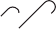 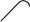 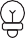 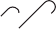 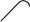 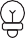 สำรวจอะไรเราสรุปอะไรภาคส่วนและสาขาวิชาอื่น ๆ สามารถให้อะไรได้บ้างกฎหมายเมื่อเป็นไปได้ ความเชื่อมโยงกับกรอบกฎหมายสามารถช่วยให้คุณกำหนดได้ว่าจะใช้กลยุทธ์การลดความเสี่ยงเฉพาะเมื่อใดและอย่างไร โดยมุ่งเน้นที่การตอบสนอง การบรรเทาผลกระทบ และการสร้างสิ่งแวดล้อม (ที่สอดคล้องกับแบบ Protection Egg)3 กระบวนการที่แนะนำให้ใช้เสาหลักนี้มีดังนี้วิเคราะห์หนึ่งภัยคุกคามในการคุ้มครองต่อครั้ง ให้เฉพาะเจาะจงและหลีกเลี่ยงภัยคุกคามในการคุ้มครองทั่วไป ใช้แท็บแผนการวิเคราะห์และเมทริกซ์แนวคิดในภาคผนวก 1 เพื่อเป็นแนวทางในการจัดระเบียบข้อมูลหากจำเป็น ให้แก้ไขภัยคุกคามในการคุ้มครองที่กำหนดไว้ในเมทริกซ์แนวคิดตามบริบทของคุณ หรือเพิ่มสิ่งที่อาจขาดหายไปเพราะรายการไม่ได้ให้ข้อมูลทั้งหมดขึ้นอยู่กับพื้นที่ทางภูมิศาสตร์ที่คุณสนใจ คุณอาจระบุภัยคุกคามที่ใช้กับสถานที่เฉพาะหรือพื้นที่ทางภูมิศาสตร์ที่กว้างขึ้น พิจารณาว่าปัจจัยที่ก่อให้เกิด เพิ่ม หรือคงไว้ซึ่งภัยคุกคามนั้นแตกต่างกันไปขึ้นอยู่กับว่าภัยคุกคามนั้นมีส่วนเกี่ยวข้องกับท้องถิ่นเฉพาะอย่างไร หรือมีปัจจัยมหภาคที่ส่งผลต่อภัยคุกคามมากขึ้นหรือไม่ นอกจากนี้ อย่าลืมแก้ไขการวิเคราะห์ของคุณเป็นประจำ เนื่องจากปัจจัยขับเคลื่อนและพลวัตของภัยคุกคามอาจเปลี่ยนแปลงเมื่อเวลาผ่านไปข้อสรุปเชิงวิเคราะห์จากการวิเคราะห์ภัยคุกคามต่อประชากรในปัจจุบันจะระบุการละเมิดและการข่มเหงตามสถานที่ทางภูมิศาสตร์และกลุ่มประชากรต่าง ๆ ได้อย่างชัดเจน การบรรลุข้อสรุปเบื้องต้นเกี่ยวกับรูปแบบของความรุนแรง การบีบบังคับ และ/หรือการกีดกันโดยเจตนา และบทบาทของผู้มีบทบาททั้งหมดที่เกี่ยวข้อง (รัฐและที่ไม่ใช่รัฐ) เป็นขั้นตอนสำคัญในการทำความเข้าใจความเสี่ยงในการคุ้มครอง ตลอดจนกลยุทธ์ที่เหมาะสมที่สุดในการแก้ไขปัญหาเหล่านี้ข้อมูลและสารสนเทศที่ช่วยให้คุณเข้าใจถึงภัยคุกคามในการคุ้มครองอาจมาจากภาคส่วนและสาขาวิชาต่าง ๆแหล่งข้อมูลและสารสนเทศอาจมาจากบทบาทและการดำเนินการของหน่วยงานท้องถิ่น (เพื่อนร่วมงานระดับชาติ CBOs/NGOs ประชากรที่ได้รับผลกระทบ)การวิเคราะห์ทางการเมือง (การปกป้องข้อมูลพลเรือน มหาวิทยาลัย สถาบันวิจัยนโยบาย ฯลฯ)ข้อมูลการกำกับดูแลเกี่ยวกับสุขภาพและความรับผิดชอบของสถาบัน (โครงการพัฒนา โครงการสนับสนุนความสามารถ ฯลฯ)ข้อมูลการวิเคราะห์ความขัดแย้ง (โครงการสร้างสันติภาพ การตรวจสอบสิทธิมนุษยชน ฯลฯ)3	Protection Egg เป็นการแสดงภาพของการกระทำสามระดับเพื่อตอบสนองต่อการละเมิด: หยุดการเกิด ทำงานเคียงข้างกับเหยื่อ และส่งเสริมการเปลี่ยนแปลงที่ยั่งยืนในสภาพแวดล้อมเพื่อลดโอกาสในการเกิดซ้ำ (มาตรฐานวิชาชีพของ ICRC, 2018:8)เสาหลัก: วิเคราะห์ผลกระทบของภัยคุกคามต่อประชากรทำไมสิ่งนี้จึงสำคัญเป็นสิ่งสำคัญที่จะต้องทำให้แน่ใจว่าเราได้รับความเข้าใจอย่างครบถ้วนตามบริบทว่าใครมีความเสี่ยงในบริบทใด เนื่องจากมีปัจจัยมากมายที่อาจทำให้คนบางคนและกลุ่มบางกลุ่มมีความเสี่ยงในบางบริบทมากกว่าปัจจัยอื่น ๆ การวิเคราะห์ควรพิจารณาถึงวิธีต่าง ๆ ที่ภัยคุกคามอาจส่งผลกระทบต่อประชากรบางกลุ่มบุคคลอาจเสี่ยงต่อภัยคุกคามบางอย่างมากขึ้นเนื่องจากที่ตั้งของกลุ่มประชากร กิจกรรมที่ประชากรที่แตกต่างกันอาจดำเนินการ (รวมถึงเวลาและสถานที่ที่พวกเขาดำเนินการ) และระดับการเข้าถึงทรัพยากร และ/หรือบริการ วิธีที่ผู้คนได้รับผลกระทบจากภัยคุกคามเฉพาะนั้นยังกำหนดรูปแบบตามเพศ อายุ ความทุพพลภาพ รสนิยมทางเพศ ภาษา การเข้าถึงทรัพยากร สังคม ชาติพันธุ์ ศาสนา หรือความร่วมมือทางการเมือง หรือปัจจัยอื่น ๆ เฉพาะตามบริบท4 รูป ก2.6 แสดงสามเสาย่อย:รูป ก2.6 วิเคราะห์ผลกระทบของภัยคุกคามต่อประชากร: เสาย่อยจะต้องถามคำถามสำคัญอะไรลักษณะของประชากรที่ได้รับผลกระทบการวิเคราะห์การคุ้มครองควรสนับสนุนความเข้าใจของคุณอย่างถูกต้องถึงสิ่งที่ทำให้กลุ่มประชากรในสถานที่ตั้งทางภูมิศาสตร์เฉพาะมีความเปราะบางต่อภัยคุกคามที่ระบุ โปรดทราบว่าผู้คนสัมผัสกับภัยคุกคามแตกต่างกันขึ้นอยู่กับตัวตนของพวกเขาหรือสิ่งที่อาจกำหนดตัวตนของพวกเขาได้ เช่น กลุ่มทางสังคม เพศ ชาติพันธุ์ และอายุ ความเปราะบางไม่ควรถูกพิจารณาว่าไม่สามารถเปลี่ยนแปลงได้หรือคงที่ใครได้รับผลกระทบจากภัยคุกคาม ลักษณะเฉพาะของกลุ่มประชากรต่าง ๆ ที่ได้รับผลกระทบจากภัยคุกคาม (ประชากรศาสตร์ สถานที่ การเคลื่อนย้าย และการสัมผัส) มีอะไรบ้างผู้คนได้รับผลกระทบต่างกันอย่างไร บุคคลบางคนมีความเสี่ยงต่ออันตรายมากขึ้น รับมือได้น้อยลง หรือได้รับผลกระทบอย่างเร่งด่วนจากภัยคุกคามหรือไม่ผลที่ตามมาของการคุกคามการวิเคราะห์ลักษณะประชากรควรเป็นแนวทางในการทำความเข้าใจว่าทำไมแต่ละภัยคุกคามส่งผลต่อประชากรนั้นและส่งผลอย่างไร ผลกระทบของภัยคุกคามต่อกลุ่มประชากรต่าง ๆ สามารถเกิดขึ้นได้หลายรูปแบบ และคำถามต่อไปนี้อาจเผยให้เห็นว่าผู้ได้รับผลกระทบประสบกับภัยคุกคามอย่างไร และวิธีที่หลายภัยคุกคามอาจเชื่อมโยงถึงกันได้:ผลกระทบทางกายภาพของภัยคุกคามต่อกลุ่มที่ได้รับผลกระทบคืออะไรผลกระทบทางสังคมและจิตสังคมของภัยคุกคามต่อกลุ่มที่ได้รับผลกระทบคืออะไรผลกระทบทางกฎหมายหรือวัตถุของภัยคุกคามต่อกลุ่มที่ได้รับผลกระทบคืออะไร4	มาตรฐานวิชาชีพของ ICRC (2018:41)กลยุทธ์การจัดการประชากรที่ได้รับผลกระทบข้อมูลเกี่ยวกับวิธีที่ผู้คนรับมือกับผลเฉพาะของภัยคุกคามควรเป็นแนวทางในการทำความเข้าใจความสามารถที่มีอยู่เพื่อจัดการกับภัยคุกคามในการคุ้มครอง การรู้สิ่งนี้จะให้กลยุทธ์การตอบสนองที่สร้างจากกลยุทธ์ที่มีอยู่ของผู้ได้รับผลกระทบ พิจารณา:กลยุทธ์การจัดการของกลุ่มประชากรที่ได้รับผลกระทบจากภัยคุกคามในการคุ้มครองมีอะไรบ้าง และมีผลกระทบเชิงบวกหรือเชิงลบหรือไม่ประสบการณ์และการรับรู้ของผู้คนเกี่ยวกับภัยคุกคามเปลี่ยนแปลงไปตามกาลเวลาอย่างไรการรับรู้ ความคิด ทัศนคติ หรือความเชื่อใดที่ขับเคลื่อนกลยุทธ์การจัดการของกลุ่มประชากรต่าง ๆ ที่ได้รับผลกระทบจากภัยคุกคาม มันเปลี่ยนไปตามกาลเวลาหรือไม่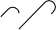 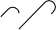 สำรวจอะไรสาเหตุของความเปราะบางนั้นซับซ้อน มีหลายจุด เกี่ยวพันกันและเปลี่ยนแปลงตลอดเวลา เป้าหมายแบบแยกส่วนช่วยให้คุณก้าวไปไกลกว่าการสันนิษฐานและอคติโดยไม่รู้ตัวเกี่ยวกับกลุ่มที่อ่อนแอที่กำหนดไว้ล่วงหน้า อำนาจทับซ้อนเป็นกรอบการวิเคราะห์ที่แสดงให้เห็นว่ารูปแบบการกดขี่ (เช่น การเหยียดเชื้อชาติ การกีดกันทางเพศ การกีดกันในเรื่องสภาพร่างกาย) ซ้อนทับกัน กำหนดกลุ่มสังคมที่มีลักษณะเฉพาะ วิธีการแบบแยกส่วนสันนิษฐานว่าอันตรายและการละเมิดที่เกี่ยวข้องกับความทุพพลภาพ เชื้อชาติและชาติพันธุ์ เพศ หรืออัตลักษณ์อื่น ๆ ไม่สามารถเข้าใจได้อย่างเพียงพอด้วยการศึกษาสิ่งเหล่านี้แยกออกจากกัน (IASC แนวทางเกี่ยวกับการรวมตัวของคนพิการ 2019:10)คำถามเชิงวิเคราะห์ที่เกี่ยวข้องกับเสาหลักนี้จึงควรถูกใช้เพื่อรวบรวมข้อมูลเพื่อระบุความเปราะบางที่เกี่ยวข้องกับภัยคุกคามในการคุ้มครองเฉพาะที่ระบุ หลีกเลี่ยงการสรุปว่ากลุ่มอัตลักษณ์ใดที่อาจมีความเปราะบางในภาพรวมข้อมูลทั่วไปจำนวนมากเกี่ยวกับลักษณะของประชากรที่ได้รับผลกระทบและผลที่ตามมาของภัยคุกคามอาจมีให้ใช้งานผ่านข้อมูลทุติยภูมิ แต่อาจไม่ได้รับการปรับแต่งอย่างเพียงพอสำหรับภัยคุกคามที่ระบุโดยเฉพาะ ข้อมูลเกี่ยวกับผลที่ตามมาและข้อมูลที่เกี่ยวข้องเกี่ยวกับวิธีการรับมือของกลุ่มประชากรควรได้รับการตรวจสอบควบคู่ไปกับข้อมูลที่จัดระเบียบและวิเคราะห์ภายใต้บริบทและเสาหลักของภัยคุกคามในการคุ้มครองเสมอ ข้อมูลที่รวมกันช่วยคุณกำหนดปัจจัยเฉพาะของความเปราะบาง (รูป ก2.7) ที่เกี่ยวข้องกับภัยคุกคามที่ระบุและผลกระทบที่สำคัญต่อประชากรรูป ก2.7 กระบวนการคิดเพื่อกำหนดปัจจัยของความเปราะบางกระบวนการที่แนะนำให้ใช้เสาหลักนี้มีดังนี้ระบุกลุ่มประชากรที่ได้รับผลกระทบและจุดสนใจทางภูมิศาสตร์ โดยดึงจากการวิเคราะห์ที่ได้จากเสาหลักบริบทและภัยคุกคามในปัจจุบันกำหนดความเชื่อมโยงระหว่างภัยคุกคามในการคุ้มครองที่ระบุแต่ละรายการกับข้อมูลเกี่ยวกับลักษณะของประชากรที่ได้รับผลกระทบ ผลที่ตามมาของภัยคุกคามและกลยุทธ์การรับมือของประชากรที่ได้รับผลกระทบศึกษาแท็บเมทริกซ์แนวคิดในภาคผนวก 1 เพื่อสำรวจแนวคิดที่อาจเป็นประโยชน์ในการระบุปัจจัยความเปราะบางและความสามารถผลกระทบของภัยคุกคามต่อเสาหลักของประชากรที่ได้รับผลกระทบควรให้ข้อสรุปเชิงวิเคราะห์เกี่ยวกับผลกระทบที่มีความสำคัญในปัจจุบันต่อศักดิ์ศรี ความปลอดภัย และความเป็นอยู่ที่ดีของประชากรที่เกิดจากการละเมิดและการข่มเหงเฉพาะต่อกลุ่มประชากรและที่ตั้งทางภูมิศาสตร์ ข้อสรุปเชิงวิเคราะห์ในที่นี้ควรเป็นแนวทางในการทำความเข้าใจว่ากลุ่มประชากรและพื้นที่ทางภูมิศาสตร์ใดที่จะให้ความสำคัญในเราสรุปอะไรภาคส่วนและสาขาวิชาอื่น ๆ สามารถให้อะไรได้บ้างกลยุทธ์การตอบสนองข้อมูลและสารสนเทศที่ช่วยให้คุณเข้าใจผลกระทบของภัยคุกคามต่อประชากรอาจมาจากภาคส่วนและสาขาวิชาต่าง ๆแหล่งข้อมูลที่อาจสนับสนุนความจำเป็นของข้อมูล ได้แก่ความจำเป็นด้านมนุษยธรรม (แนวโน้ม HNO/HRP, MIRA, ภาคส่วนอื่น ๆ ฯลฯ)ข้อมูลทางเศรษฐกิจสังคม (ภาคความมั่นคงด้านอาหาร โปรแกรมวิเคราะห์ความยากจน โปรแกรมเงินสด)ผลที่ตามมาทางวัตถุ (ที่อยู่อาศัย ที่ดิน และทรัพย์สิน พื้นที่ของผู้รับผิดชอบ ภาคส่วนที่พักพิง ฯลฯ)ผลที่ตามมาทางสังคมและจิตสังคม (MHPSS, ภาคสุขภาพ, ผู้มีบทบาท SGBV, ภาคการศึกษา ฯลฯ )เสาหลัก: ความสามารถที่มีอยู่เพื่อจัดการกับภัยคุกคามทำไมสิ่งนี้จึงสำคัญความสามารถในการจัดการกับภัยคุกคามในการคุ้มครองจะรวมเอาความสามารถหลายระดับ ตั้งแต่ระดับบุคคลไปจนถึงระดับสถาบัน ในระดับท้องถิ่น ระดับชาติ หรือระดับนานาชาติ ต้องเข้าใจความสามารถเหล่านี้เพื่อให้แน่ใจว่ามีกลยุทธ์การตอบสนองที่เหมาะสมและเกิดผลกระทบมากที่สุดคุณต้องเข้าใจว่าช่องว่างอยู่ในนโยบาย การดำเนินการ และแนวปฏิบัติที่มีอยู่ของผู้มีบทบาทและหน่วยงานที่รับผิดชอบในภัยคุกคามในการคุ้มครอง คุณต้องเข้าใจความสามารถ ความมุ่งมั่น และความเต็มใจของผู้ปฏิบัติหน้าที่ในการปฏิบัติตามภาระหน้าที่ของเขาและแก้ไขปัญหา5 รูป ก2.8 แสดงสามเสาย่อย:รูป ก2.8 วิเคราะห์ผลกระทบของภัยคุกคามต่อประชากร: เสาย่อยจะต้องถามคำถามสำคัญอะไรความสามารถของประชากรที่ได้รับผลกระทบวิกฤตการณ์ที่มีผลกระทบต่อตัวบุคคล ครอบครัว ครัวเรือน และเครือข่ายของพวกเขามักจะอยู่ในตำแหน่งที่ดีที่สุดในการตอบสนองและลดผลกระทบของภัยคุกคามผ่านการใช้ความรู้ ทักษะ และทรัพยากรของพวกเขา อย่างไรก็ตาม ในหลายกรณี ประชากรที่ได้รับผลกระทบไม่สามารถใช้ความสามารถของตนได้ด้วยเหตุผลที่แตกต่างกัน (เช่น ขาดความตระหนักเกี่ยวกับบริการ ทรัพยากรหมดลง เครือข่ายชุมชนถูกตัดขาด) พิจารณา:ความรู้ ทักษะ ทรัพยากร และจุดแข็งใดที่ผู้คนใช้เพื่อรับมือกับภัยคุกคาม หรือเพื่อต่อต้านหรือบรรเทาผลกระทบของภัยคุกคาม ที่ไหน/ทำไมความสามารถเหล่านี้ถึงหมดความสามารถใดบรรเทาหรือตอบสนองต่อภัยคุกคามเฉพาะอย่างมีประสิทธิภาพมากที่สุด (และผลที่ตามมา)ความสามารถที่มีอยู่ใดบ้างที่ไม่ได้ใช้และเพราะเหตุใด ความสามารถใดที่เคยใช้ในอดีตแต่อาจถูกลืมหรือใช้งานไม่ได้ในปัจจุบันกลไก ระบบ และผู้มีบทบาทในท้องถิ่นในกรณีส่วนใหญ่ ประชากรที่ได้รับผลกระทบจะพบวิธีที่จะให้ผู้นำท้องถิ่นมีส่วนร่วม รวบรวมความสามารถ พัฒนาระบบหรือแนวทางในการจัดการภัยคุกคามในระดับกลุ่ม เป็นสิ่งจำเป็นอย่างยิ่งที่จะต้องเข้าใจการตอบสนองในระดับนี้ นอกเหนือจากความพยายามในการตอบสนองของความพยายามด้านมนุษยธรรม ระดับชาติและระดับนานาชาติ พิจารณา:การรวมกันของจุดแข็งและทรัพยากรที่ประชากรมีหรืออาจเข้าถึงได้จากที่ตั้งของพวกเขาคืออะไรมีโครงสร้างความเป็นผู้นำที่กำลังตัดสินใจ จัดสรรทรัพยากร หรือดำเนินการคุ้มครองอื่น ๆ หรือไม่ความสามารถทางวัฒนธรรม สังคม ความสัมพันธ์หรือความสามารถที่เกี่ยวข้องกับบริการหรือผู้มีบทบาทเฉพาะคืออะไร สิ่งไหนที่ใช้งานได้ พร้อมใช้งาน และ/หรือถูกนำไปใช้แล้ว มันจะเปลี่ยนไปตามกาลเวลาอย่างไร5	ผู้ปฏิบัติหน้าที่หลักคือผู้ที่มีภาระผูกพันและความรับผิดชอบหลักในการเคารพ ปกป้อง และปฏิบัติตามสิทธิ์ของบุคคลในอาณาเขตของตนหรือภายใต้เขตอำนาจศาลหรือการควบคุมของตน ภายใต้กฎหมายระหว่างประเทศ เจ้าหน้าที่ทุกระดับของรัฐบาลเป็นผู้ปฏิบัติหน้าที่หลัก นอกจากนี้ ความขัดแย้งของรัฐและที่ไม่ใช่รัฐทั้งหมดมีความรับผิดชอบเพิ่มเติมภายใต้ IHL (มาตรฐานวิชาชีพของ ICRC, 2018:11)ความสามารถของสถาบัน ในการตอบสนอง และกลไกอื่น ๆการประเมินความสามารถโดยรวมเพื่อจัดการกับภัยคุกคามในการคุ้มครองจำเป็นต้องมีข้อมูลเพื่อให้เข้าใจถึงขอบเขตที่ผู้ปฏิบัติหน้าที่ทั้งที่เป็นทางการและไม่เป็นทางการเต็มใจหรือสามารถตอบสนองได้ ตลอดจนความสามารถของผู้มีบทบาทอื่น ๆ ที่มีอิทธิพลต่อความเสี่ยงผู้มีหน้าที่/หน่วยงานที่รับผิดชอบสามารถหรือเต็มใจที่จะเข้าไปแทรกแซงได้มากน้อยเพียงใดกลไกระดับชาติหรือเป็นทางการที่มีอยู่ซึ่งจัดการกับภัยคุกคามมีอะไรบ้าง มีกลไกที่ไม่เป็นทางการอื่น ๆ ในการคุ้มครองหรือจัดให้มีการเยียวยาที่มีประสิทธิภาพหรือไม่ กลไกเหล่านี้มีผลกระทบต่อประชากรอย่างไรความสามารถและกลไกของการตอบสนองด้านมนุษยธรรม การพัฒนา และทางการเมืองระหว่างประเทศหรือทางกฎหมายในปัจจุบันคืออะไรความสามารถ ทรัพยากร และข้อได้เปรียบเชิงเปรียบเทียบของผู้มีบทบาทอื่น ๆ (รวมถึงผู้มีบทบาทด้านมนุษยธรรม การพัฒนา และสันติภาพ) จะถูกนำไปใช้เพื่อเพิ่มขีดความสามารถที่มีอยู่ของผู้ที่ได้รับผลกระทบ และระบบท้องถิ่นและระดับประเทศ และลดภัยคุกคามและความเปราะบางเพื่อให้ได้ผลลัพธ์การคุ้มครองได้อย่างไร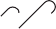 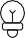 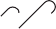 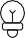 สำรวจอะไรการเชื่อมโยงที่ชัดเจนของความสามารถของสถาบันและการตอบสนองของผู้มีบทบาทต่าง ๆ เป็นสิ่งสำคัญเพื่อให้แน่ใจว่ากลยุทธ์ของคุณจะไม่มองข้ามหรือทำซ้ำกับความสามารถที่มีอยู่การวิเคราะห์ควรช่วยแจ้งทฤษฎีการเปลี่ยนแปลงเพื่อสนับสนุนการดำเนินการคุ้มครองตามการกระทำสามระดับของ Protection Egg คำแนะนำด้านล่างแนะนำวิธีการจัดระเบียบข้อมูลภายใต้เสาหลักนี้:เชื่อมโยงความสามารถในด้านต่าง ๆ กับภัยคุกคามในการคุ้มครองที่ระบุเสมอ และโดยเฉพาะกับผลที่ตามมาของภัยคุกคามที่ระบุแต่ละผลต่อกลุ่มประชากรศึกษาแท็บเมทริกซ์แนวคิดในภาคผนวก 1 เพื่อสำรวจแนวคิดที่เป็นประโยชน์สำหรับการวิเคราะห์ความอ่อนแอที่มีอยู่และความสามารถที่เกี่ยวข้องกับภัยคุกคามในการคุ้มครองเสาหลักก่อนหน้านี้ ("ผลกระทบของภัยคุกคามต่อประชากรที่ได้รับผลกระทบ") รวมกระบวนการเพื่อทำความเข้าใจสิ่งที่ทำให้กลุ่มประชากรในสถานที่ตั้งทางภูมิศาสตร์มีความอ่อนแอโดยเฉพาะต่อภัยคุกคามในการคุ้มครองที่ระบุ สิ่งนี้จะช่วยให้คุณเข้าใจความสามารถที่มีอยู่ภายในสถานที่และกลุ่มประชากรเพื่อบรรเทาภัยคุกคาม มีความสัมพันธ์แบบผกผันระหว่างความสามารถและความอ่อนแอที่เกี่ยวข้องกับภัยคุกคาม ตัวอย่างเช่น การขาดการเข้าถึงข้อมูลในภาษาแม่ของกลุ่มสามารถเพิ่มความเปราะบางของกลุ่มต่อภัยคุกคามเฉพาะในขณะเดียวกันก็ลดความสามารถของพวกเขาในการจัดการกับภัยคุกคาม ในทำนองเดียวกัน หากมีข้อมูลเกี่ยวกับภัยคุกคามในช่องทางต่าง ๆ ในภาษาที่ต้องการ ความสามารถของกลุ่มในการรับมือกับภัยคุกคามก็มีแนวโน้มที่จะเพิ่มขึ้นและความเปราะบางต่อภัยคุกคามของพวกเขาจะลดลง ความสัมพันธ์ระหว่างความเปราะบางและความสามารถนี้แสดงให้เห็นในสมการความเสี่ยง (รูป ก2.9) และในภาคผนวก 1รูป ก2.9 สมการความเสี่ยงในการคุ้มครอง (ดัดแปลงจาก InterAction)ความเสี่ยง	ภัยคุกคาม	ความเปราะบางลดความเปราะบางที่เกี่ยวข้องกับภัยคุกคามลดความแพร่หลาย ลดความรุนแรงของผลกระทบลดภัยคุกคามความสามารถเพิ่มขีดความสามารถที่เกี่ยวข้องกับภัยคุกคามเราสรุปอะไร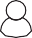 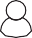 ภาคส่วนและสาขาวิชาอื่น ๆ สามารถให้อะไรได้บ้างเสาหลักนี้ควรให้ข้อสรุปเชิงวิเคราะห์เพื่อระบุอย่างชัดเจนถึงการผสมผสานในปัจจุบันระหว่างความสามารถของประชาชน กลไกท้องถิ่น และความสามารถด้านโครงสร้างและการตอบสนองเพื่อจัดการกับการละเมิดและการข่มเหงการวิเคราะห์การคุ้มครองควรชี้นำความเข้าใจของคุณเกี่ยวกับความพยายามร่วมกันอย่างมีประสิทธิผลสูงสุดเพื่อจัดการกับผลที่ตามมาของการละเมิดและการข่มเหงในปัจจุบันต่อกลุ่มประชากรและที่ตั้งทางภูมิศาสตร์ต่าง ๆ ซึ่งรวมถึงการระบุช่องว่างที่มีอยู่ในด้านความสามารถและการตอบสนองข้อมูลและสารสนเทศที่ช่วยให้คุณเข้าใจถึงความสามารถที่มีอยู่อาจมาจากภาคส่วนและสาขาวิชาต่าง ๆแหล่งข้อมูลและสารสนเทศอาจมาจากโครงการด้านมนุษยธรรมที่กำลังดำเนินอยู่ (HNO/HRP/การติดตามโครงการด้านมนุษยธรรม สถานะ/รายงานการอ้างอิง ฯลฯ)“ความสามารถที่ไม่ได้ลงทะเบียน” ในท้องถิ่น (เพื่อนร่วมงานในพื้นที่, CBOs/NGOs, เครือข่ายการพลัดถิ่น ฯลฯ)IHL/IHRL (HC/RC, ผู้มีบทบาท IHL/IHRL, NGO ฯลฯ)สถาบันในท้องถิ่นและการวิเคราะห์งบประมาณ (โปรแกรมพัฒนา โปรแกรมสนับสนุนความสามารถ ข้อมูลระหว่างคลัสเตอร์ ฯลฯ)เคล็ดลับสำหรับการวิเคราะห์การคุ้มครองอย่างต่อเนื่องกระบวนการขององค์กรที่อธิบายไว้ในสี่เสาหลัก (และในเวิร์กโฟลว์การวิเคราะห์ PAF) สอดคล้องกับกระบวนการวิเคราะห์การคุ้มครองหนึ่งรอบ ทุกครั้งที่คุณดำเนินการเสร็จสิ้น ให้ทบทวน (อย่างเป็นทางการหรือไม่เป็นทางการ) กับผู้มีส่วนได้ส่วนเสียหลัก ให้โอกาสพวกเขาในการให้ข้อเสนอแนะเกี่ยวกับวิธีทำให้การวิเคราะห์มีประสิทธิภาพและประสิทธิผลมากขึ้นในอนาคตทำการทบทวนโดยผู้เชี่ยวชาญ/ผู้มีส่วนได้ส่วนเสียตลอดกระบวนการ สิ่งนี้ทำให้มั่นใจได้ถึงการยอมรับการวิเคราะห์เพื่อให้ผู้คนดำเนินการตามนั้น และปรับปรุงคุณภาพของการวิเคราะห์โดยมุ่งเน้นเฉพาะการมีส่วนร่วมของกลุ่มผู้มีส่วนได้ส่วนเสียที่เกี่ยวข้องในขั้นตอนเหล่านี้:เมื่อกำหนดข้อกำหนด เพื่อให้แน่ใจว่าข้อกำหนดในการวิเคราะห์มีความเกี่ยวข้องกับความจำเป็นในทางปฏิบัติอย่างน้อยสองครั้งในระหว่างขั้นตอนการวิเคราะห์ มีส่วนร่วมกับผู้มีส่วนได้ส่วนเสียตั้งแต่เนิ่น ๆ เพื่อแจ้งความคิดของคุณในขณะที่คุณสำรวจ บรรยาย อธิบาย ตีความ และคาดการณ์ มีส่วนร่วมกับพวกเขาอีกครั้งเมื่อคุณเตรียมร่างบทวิเคราะห์พร้อมแล้วก่อนที่จะมีการสื่อสาร เพื่อให้สามารถทบทวนครั้งสุดท้ายและตรวจสอบความเหมาะสมได้ หากคุณมุ่งเน้นเฉพาะการตรวจสอบเอกสารที่เสร็จเรียบร้อยแล้วเท่านั้น ก็มักจะสายเกินไปที่จะดำเนินการขอข้อเสนอแนะจากผู้มีส่วนได้ส่วนเสียทันทีหลังจากขั้นตอนการสื่อสาร ให้รวบรวมข้อเสนอแนะที่สามารถนำไปใช้ได้ในครั้งต่อไปปรับเวลาและการจัดลำดับเพื่อให้แน่ใจว่าการวิเคราะห์นั้นเสร็จทันเวลาและตรงประเด็นเพื่อให้บรรลุวัตถุประสงค์ของคุณ โดยเฉพาะอย่างยิ่ง ให้พิจารณาช่วงเวลาและระยะเวลาในการตัดสินใจที่สำคัญเมื่อกำหนดช่วงเวลาของการวิเคราะห์และการเผยแพร่ผลิตภัณฑ์เชิงวิเคราะห์ของคุณ นั่นคือถ้าเป้าหมายคือการนำเข้าสู่การประชุมประสานงานรายเดือนที่เกิดขึ้นในวันพุธสุดท้ายของแต่ละเดือน ก็ไม่จำเป็นต้องทำรายงานในวันจันทร์แรกของทุก ๆ สามเดือน จัดระเบียบเวลาที่ใช้ในขั้นตอนแต่ละรอบเพื่อ:ตรวจสอบให้แน่ใจว่าผลลัพธ์มีความพร้อมในเวลาที่จะเป็นประโยชน์ต่อสาธารณะมากที่สุดอนุญาตให้มีส่วนร่วมกับผู้มีส่วนได้ส่วนเสียหลักตามเงื่อนไขของพวกเขา เมื่อพวกเขาพร้อมจะมีส่วนร่วมตรวจสอบให้แน่ใจว่ารายงานต้นทาง (เช่น รายงานการตรวจสอบการคุ้มครองและการอัปเดตรายเดือน OCHA) พร้อมใช้งานและสามารถนำมาใช้ในการวิเคราะห์ได้ข้อสรุปเชิงวิเคราะห์:ความเสี่ยงและผลที่ตามมาในการคุ้มครองที่สำคัญที่สุดทำไมสิ่งนี้จึงสำคัญใช้การวิเคราะห์การคุ้มครองเพื่อกำหนดภัยคุกคามในการคุ้มครองตามลำดับความสำคัญ และสร้างกลยุทธ์ในการตอบสนอง ซึ่งรวมถึงการรวบรวมผู้มีบทบาทหลักสำหรับการแก้ปัญหาเกี่ยวกับความเสี่ยงตามลำดับความสำคัญ ขั้นตอนนี้รวมผลการวิเคราะห์จากแต่ละเสาหลักสำหรับการวิเคราะห์เชิงลึกเกี่ยวกับความเสี่ยงในการคุ้มครอง รูป ก2.10 แสดงให้เห็นว่าผลการวิเคราะห์ของแต่ละเสาหลักควรเป็นแนวทางในการสรุปการวิเคราะห์โดยรวมอย่างไรรูป ก2.10 ลำดับข้อสรุปการวิเคราะห์ PAF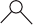 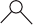 จะต้องถามคำถามสำคัญอะไรคำถาม อะไร แก่ใคร ทำไม เมื่อไหร่ และ อย่างไร ควรใช้เพื่อจัดลำดับข้อมูลและนำเสนอผลการวิเคราะห์การคุ้มครองPAF เป็นแนวทางในการระบุความเสี่ยงในการคุ้มครองตามลำดับความสำคัญ เพื่อจัดลำดับความสำคัญของความจำเป็นและสถานการณ์ที่เป็นผลลัพธ์ และคาดการณ์ความเสี่ยงในการคุ้มครองในอนาคต ในขั้นตอนนี้ คำถามควรมีจุดมุ่งหมายที่จะตอบ:กลุ่มประชากรที่ระบุมีความเสี่ยงในการคุ้มครองอะไรบ้างในแต่ละที่ตั้งทางภูมิศาสตร์ ความเสี่ยงเหล่านี้ส่งผลกระทบต่อกลุ่มที่ได้รับผลกระทบแตกต่างกันอย่างไรปัจจัยคุกคาม ความเปราะบาง และความสามารถที่แตกต่างกันใดบ้างและอย่างไรที่ส่งผลต่อความเสี่ยงในการคุ้มครองที่ส่งผลกระทบต่อกลุ่มประชากรภาระผูกพันและความสามารถของผู้มีบทบาทที่รับผิดชอบเฉพาะเพื่อจัดการกับความเสี่ยงในการคุ้มครองที่ระบุมีอะไรบ้างอะไรเป็นมาตรการ (และความครอบคลุมและสถานะ) ในการลดหรือหลีกเลี่ยงความเสี่ยงไม่ให้รุนแรงขึ้น รวมถึงการหยุดและป้องกันการละเมิด หลีกเลี่ยงการส่งเสริมรูปแบบความรุนแรงที่มีอยู่ การบีบบังคับ หรือการกีดกันโดยเจตนา และคืนความปลอดภัยและศักดิ์ศรีให้กับชีวิตของผู้คน66	นโยบายคุ้มครอง IASC (2016:3)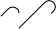 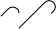 สำรวจอะไรจัดระเบียบข้อมูลทั้งหมดเกี่ยวกับภัยคุกคามในการคุ้มครองที่ระบุแต่ละรายการ ระดับของการวิเคราะห์ที่เลือก (ชุมชน ตามพื้นที่ ระดับชาติ ฯลฯ) ควรขับเคลื่อนการเลือกเครื่องมือ วิธีการ และอุปกรณ์สำหรับการวิเคราะห์ ตามหลักตรรกะหลักของ PAF อย่างกว้าง ๆ กระบวนการวิเคราะห์ควรพิจารณาว่าภัยคุกคามในการคุ้มครอง:กระทบหลายพื้นที่หรือไม่มีผลเช่นเดียวกันกับประชากรบางกลุ่มในสถานที่ต่างกันหรือไม่ส่งผลกระทบต่อกลุ่มเฉพาะแตกต่างกันหรือไม่ (เช่น การมีจุดตรวจทหารรักษาการณ์ส่งผลกระทบต่อผู้ชายในสถานที่ ก แตกต่างจากสถานที่ ข หรือไม่ มีผลกระทบต่อชายและหญิงแตกต่างกันหรือสมาชิกของกลุ่มชาติพันธุ์แตกต่างกันหรือไม่)วิเคราะห์การรวมกันของความเปราะบางและความสามารถที่มีให้สำหรับกลุ่มประชากรที่ได้รับผลกระทบในแต่ละสถานที่ทางภูมิศาสตร์7 เสาย่อยแต่ละเสาควรมีข้อมูลและสารสนเทศปฐมภูมิ แม้ว่าควรมีการวิเคราะห์ข้อมูลที่จำเป็นทั้งหมดการทำงานร่วมกันระหว่างผู้มีส่วนได้ส่วนเสียต่าง ๆ เพื่อจุดประสงค์หรือผลประโยชน์ร่วมกันอาจรวมถึงการวิเคราะห์และการดำเนินการร่วมกัน8 ในทางกลับกัน กระบวนการวิเคราะห์จะบรรลุผลที่ชัดเจนยิ่งขึ้นหากมุ่งไปที่การดำเนินการที่ร่วมมือกันเพื่อให้บรรลุเป้าหมายร่วมกัน (ขึ้นอยู่กับอัตลักษณ์และข้อดีเชิงเปรียบเทียบของผู้มีบทบาทหลายฝ่าย) ซึ่งรวมถึง เช่น การดำเนินการตรวจสอบร่วมกัน การดำเนินการตอบสนอง กิจกรรมข้อมูลที่มีการประสานงาน การมีส่วนร่วมของกลุ่มและการสนับสนุน การระบุปัญหาที่มีความสัมพันธ์กัน รวมถึงปัญหาที่มีหรือไม่มีสาเหตุเดียวกัน และ/หรือเกิดจากพลวัตเดียวกัน ควรนำมาพิจารณาในขณะที่จัดลำดับความสำคัญและออกแบบกลยุทธ์ที่เหมาะสม9รูป ก2.11 ให้ตัวอย่างของกระบวนการเพื่อจัดลำดับข้อสรุปการวิเคราะห์ PAF โดยใช้ข้อมูลที่ได้รับและวิเคราะห์ในขั้นตอนก่อนหน้านี้รูป ก2.11 ตัวอย่างทั่วไปของกระบวนการวิเคราะห์ PAF7	“แบบทางนิเวศวิทยาเพื่อระบุปัจจัยกำหนดของความเปราะบางนั้นใช้กันอย่างแพร่หลายในการวิจัยทางสังคมศาสตร์และนำมาใช้โดยผู้มีบทบาทในการคุ้มครองด้านมนุษยธรรมและการพัฒนา” การต่อต้านการค้ามนุษย์ในกรณีฉุกเฉิน: คู่มือการจัดการข้อมูล IOM (2020:42)8	มาตรฐานวิชาชีพของ ICRC (2018:47)9	มาตรฐานวิชาชีพของ ICRC (2018:41)สารบัญคำขอบคุณ1สารบัญ2สารบัญรูป2แนวทางเชิงโครงสร้างในการวิเคราะห์ความเสี่ยงด้านการคุ้มครอง3ขอบเขตของ PAF3วัตถุประสงค์ของ PAF3แนะนำนโยบายและความคิดริเริ่ม4คำจำกัดความที่ตกลงตามงานที่มีอยู่6กรอบทฤษฎี PAF7แนวคิดและโครงสร้างของ PAF7วิธีใช้กรอบการวิเคราะห์การคุ้มครอง9หลักการพื้นฐานของ PAF9ใครเป็นคนวิเคราะห์10จะทำการวิเคราะห์เมื่อใดและบ่อยแค่ไหน10เวิร์กโฟลว์ PAF11ภาคผนวก 1 คำอธิบายเสาหลัก เสาย่อย และหมวดหมุ่13ภาคผนวก 2 อธิบายกระบวนการวิเคราะห์ PAF18สารบัญรูปรูปที่ 1: ข้อสรุปการวิเคราะห์ PAF4รูปที่ 2: หลักการหกประการที่สนับสนุนกระบวนการวิเคราะห์การคุ้มครอง5รูปที่ 3: คำจำกัดความแนวคิดของ PAF6รูปที่ 4: สมการความเสี่ยงในการคุ้มครอง (ดัดแปลงจาก InterAction)7รูปที่ 5: ห้าองค์ประกอบหลักของ PAF7รูปที่ 6: แนวคิดและโครงสร้างของ PAF8รูปที่ 7: สี่เสาหลักของ PAF9รูปที่ 8: บทบาทในการวิเคราะห์การคุ้มครอง10รูปที่ 9: สี่ขั้นตอนในเวิร์กโฟลว์ PAF11รูปที่ 10: คำถามแนะนำเวิร์กโฟลว์ PAF11เสาหลัก	คำอธิบายเสาหลัก	คำอธิบายเสาหลัก	คำอธิบายบริบทปัจจัยในการทำความเข้าใจสิ่งที่กระตุ้นและกำหนดพลวัตของวิกฤตและสถานการณ์การป้องกันที่เป็นผลโดยพิจารณาจากลักษณะเฉพาะของบริบทและสิ่งแวดล้อมปัจจัยในการทำความเข้าใจสิ่งที่กระตุ้นและกำหนดพลวัตของวิกฤตและสถานการณ์การป้องกันที่เป็นผลโดยพิจารณาจากลักษณะเฉพาะของบริบทและสิ่งแวดล้อมเสาย่อยคำอธิบายหมวดหมู่ประวัติความขัดแย้ง และ/หรืออันตรายองค์ประกอบทางประวัติศาสตร์ตามบริบทที่มีอิทธิพลต่อการละเมิดที่มีอยู่และแสดงภัยคุกคามและข้อกังวลด้านการคุ้มครองในอดีตที่ตั้งประวัติความขัดแย้ง และ/หรืออันตรายองค์ประกอบทางประวัติศาสตร์ตามบริบทที่มีอิทธิพลต่อการละเมิดที่มีอยู่และแสดงภัยคุกคามและข้อกังวลด้านการคุ้มครองในอดีตความตึงเครียด ความขัดแย้ง และความเป็นปรปักษ์ประวัติความขัดแย้ง และ/หรืออันตรายองค์ประกอบทางประวัติศาสตร์ตามบริบทที่มีอิทธิพลต่อการละเมิดที่มีอยู่และแสดงภัยคุกคามและข้อกังวลด้านการคุ้มครองในอดีตภัยธรรมชาติประวัติความขัดแย้ง และ/หรืออันตรายองค์ประกอบทางประวัติศาสตร์ตามบริบทที่มีอิทธิพลต่อการละเมิดที่มีอยู่และแสดงภัยคุกคามและข้อกังวลด้านการคุ้มครองในอดีตแนวโน้มในอดีตประวัติความขัดแย้ง และ/หรืออันตรายองค์ประกอบทางประวัติศาสตร์ตามบริบทที่มีอิทธิพลต่อการละเมิดที่มีอยู่และแสดงภัยคุกคามและข้อกังวลด้านการคุ้มครองในอดีตความมั่นคงและความสงบสุขลักษณะ<ทางการเมืองและเศรษฐกิจสังคมองค์ประกอบตามบริบทที่อาจทำให้เกิด เพิ่มเติม หรือคงไว้ซึ่งภัยคุกคามและข้อกังวลในการคุ้มครองในปัจจุบันความเปราะบางทางการเมืองลักษณะ<ทางการเมืองและเศรษฐกิจสังคมองค์ประกอบตามบริบทที่อาจทำให้เกิด เพิ่มเติม หรือคงไว้ซึ่งภัยคุกคามและข้อกังวลในการคุ้มครองในปัจจุบันการมีสิทธิมีเสียงและความรับผิดชอบลักษณะ<ทางการเมืองและเศรษฐกิจสังคมองค์ประกอบตามบริบทที่อาจทำให้เกิด เพิ่มเติม หรือคงไว้ซึ่งภัยคุกคามและข้อกังวลในการคุ้มครองในปัจจุบันสถานะทางอำนาจลักษณะ<ทางการเมืองและเศรษฐกิจสังคมองค์ประกอบตามบริบทที่อาจทำให้เกิด เพิ่มเติม หรือคงไว้ซึ่งภัยคุกคามและข้อกังวลในการคุ้มครองในปัจจุบันตัวขับเคลื่อนและอุปสรรคทางการเมืองภูมิทัศน์ทางสถาบัน กฎหมายและเชิงบรรทัดฐานกฎเกณฑ์ บรรทัดฐาน นโยบาย หรือระบบที่เป็นทางการและไม่เป็นทางการซึ่งมีส่วนทำให้เกิดภัยคุกคามและข้อกังวลในการคุ้มครองในปัจจุบัน หรือที่ตอบโต้ภัยคุกคามเหล่านั้นและส่งเสริมสภาพแวดล้อมในการคุ้มครองสถาบันภูมิทัศน์ทางสถาบัน กฎหมายและเชิงบรรทัดฐานกฎเกณฑ์ บรรทัดฐาน นโยบาย หรือระบบที่เป็นทางการและไม่เป็นทางการซึ่งมีส่วนทำให้เกิดภัยคุกคามและข้อกังวลในการคุ้มครองในปัจจุบัน หรือที่ตอบโต้ภัยคุกคามเหล่านั้นและส่งเสริมสภาพแวดล้อมในการคุ้มครองกฎหมายภูมิทัศน์ทางสถาบัน กฎหมายและเชิงบรรทัดฐานกฎเกณฑ์ บรรทัดฐาน นโยบาย หรือระบบที่เป็นทางการและไม่เป็นทางการซึ่งมีส่วนทำให้เกิดภัยคุกคามและข้อกังวลในการคุ้มครองในปัจจุบัน หรือที่ตอบโต้ภัยคุกคามเหล่านั้นและส่งเสริมสภาพแวดล้อมในการคุ้มครองบรรทัดฐานภูมิทัศน์ทางสถาบัน กฎหมายและเชิงบรรทัดฐานกฎเกณฑ์ บรรทัดฐาน นโยบาย หรือระบบที่เป็นทางการและไม่เป็นทางการซึ่งมีส่วนทำให้เกิดภัยคุกคามและข้อกังวลในการคุ้มครองในปัจจุบัน หรือที่ตอบโต้ภัยคุกคามเหล่านั้นและส่งเสริมสภาพแวดล้อมในการคุ้มครองระหว่างประเทศเสาหลักคำอธิบายคำอธิบายภัยคุกคามต่อประชากรในปัจจุบันภัยคุกคามที่กำลังเกิดขึ้นและส่งผลกระทบต่อกลุ่มประชากรและพื้นที่ทางภูมิศาสตร์ที่แตกต่างกัน รวมถึงข้อมูลที่อธิบายถึงผู้มีบทบาทหลักที่รับผิดชอบต่อภัยคุกคาม ความรับผิดชอบและหน้าที่ของพวกเขาในการคุ้มครองผู้คน และปัจจัยที่ก่อให้เกิดหรือขับเคลื่อนภัยคุกคามภัยคุกคามที่กำลังเกิดขึ้นและส่งผลกระทบต่อกลุ่มประชากรและพื้นที่ทางภูมิศาสตร์ที่แตกต่างกัน รวมถึงข้อมูลที่อธิบายถึงผู้มีบทบาทหลักที่รับผิดชอบต่อภัยคุกคาม ความรับผิดชอบและหน้าที่ของพวกเขาในการคุ้มครองผู้คน และปัจจัยที่ก่อให้เกิดหรือขับเคลื่อนภัยคุกคามเสาย่อยคำอธิบายหมวดหมู่ภัยคุกคามในการคุ้มครองระดับของอันตรายต่อประชากรในปัจจุบันในรูปแบบของความรุนแรง การบีบบังคับ หรือการกีดกันโดยเจตนาที่เพิ่มขึ้นถึงระดับของภัยคุกคามในการคุ้มครอง รวมถึงข้อมูลที่แสดงว่าภัยคุกคามนั้นเป็นผลมาจากพฤติกรรมเฉพาะ การปฏิบัติขององค์กร/กลุ่ม หรือนโยบายหรือกลไกของรัฐหรือนอกภาครัฐหรือไม่ก็ตามภัยคุกคามภัยคุกคามในการคุ้มครองระดับของอันตรายต่อประชากรในปัจจุบันในรูปแบบของความรุนแรง การบีบบังคับ หรือการกีดกันโดยเจตนาที่เพิ่มขึ้นถึงระดับของภัยคุกคามในการคุ้มครอง รวมถึงข้อมูลที่แสดงว่าภัยคุกคามนั้นเป็นผลมาจากพฤติกรรมเฉพาะ การปฏิบัติขององค์กร/กลุ่ม หรือนโยบายหรือกลไกของรัฐหรือนอกภาครัฐหรือไม่ก็ตามประเภทภัยคุกคามในการคุ้มครองระดับของอันตรายต่อประชากรในปัจจุบันในรูปแบบของความรุนแรง การบีบบังคับ หรือการกีดกันโดยเจตนาที่เพิ่มขึ้นถึงระดับของภัยคุกคามในการคุ้มครอง รวมถึงข้อมูลที่แสดงว่าภัยคุกคามนั้นเป็นผลมาจากพฤติกรรมเฉพาะ การปฏิบัติขององค์กร/กลุ่ม หรือนโยบายหรือกลไกของรัฐหรือนอกภาครัฐหรือไม่ก็ตามวิธีผู้มีบทบาทหลักที่รับผิดชอบต่อภัยคุกคามความรับผิดชอบของผู้มีบทบาทที่เกี่ยวข้อง รวมถึงการระบุกลุ่มหรือบุคคลที่กระทำการที่ก่อให้เกิดอันตรายโดยตรง ความเกี่ยวข้องและความสัมพันธ์ของพวกเขากับผู้ที่ได้รับผลกระทบ และบทบาทของผู้มีบทบาทที่มีหน้าที่เฉพาะประเภทผู้มีบทบาทหลักที่รับผิดชอบต่อภัยคุกคามความรับผิดชอบของผู้มีบทบาทที่เกี่ยวข้อง รวมถึงการระบุกลุ่มหรือบุคคลที่กระทำการที่ก่อให้เกิดอันตรายโดยตรง ความเกี่ยวข้องและความสัมพันธ์ของพวกเขากับผู้ที่ได้รับผลกระทบ และบทบาทของผู้มีบทบาทที่มีหน้าที่เฉพาะการเกี่ยวเนื่องผู้มีบทบาทหลักที่รับผิดชอบต่อภัยคุกคามความรับผิดชอบของผู้มีบทบาทที่เกี่ยวข้อง รวมถึงการระบุกลุ่มหรือบุคคลที่กระทำการที่ก่อให้เกิดอันตรายโดยตรง ความเกี่ยวข้องและความสัมพันธ์ของพวกเขากับผู้ที่ได้รับผลกระทบ และบทบาทของผู้มีบทบาทที่มีหน้าที่เฉพาะความสัมพันธ์กับผู้ได้รับผลกระทบผู้มีบทบาทหลักที่รับผิดชอบต่อภัยคุกคามความรับผิดชอบของผู้มีบทบาทที่เกี่ยวข้อง รวมถึงการระบุกลุ่มหรือบุคคลที่กระทำการที่ก่อให้เกิดอันตรายโดยตรง ความเกี่ยวข้องและความสัมพันธ์ของพวกเขากับผู้ที่ได้รับผลกระทบ และบทบาทของผู้มีบทบาทที่มีหน้าที่เฉพาะความรับผิดชอบที่มาของภัยคุกคามปัจจัยที่ก่อให้เกิดภัยคุกคาม ซึ่งรวมถึงแรงจูงใจเบื้องต้นของผู้มีบทบาทหลักที่รับผิดชอบต่อภัยคุกคาม (ผู้กระทำความผิดหรือผู้ไม่ปฏิบัติตามหน้าที่ในการคุ้มครอง) รวมถึงตัวขับเคลื่อนและบรรทัดฐานทางเศรษฐกิจสังคม สิ่งแวดล้อม ชาติพันธุ์หรือการเมืองที่ช่วยให้ภัยคุกคามยังคงอยู่ในระดับท้องถิ่น ระดับชาติ และ/หรือระดับนานาชาติลักษณะที่มาของภัยคุกคามปัจจัยที่ก่อให้เกิดภัยคุกคาม ซึ่งรวมถึงแรงจูงใจเบื้องต้นของผู้มีบทบาทหลักที่รับผิดชอบต่อภัยคุกคาม (ผู้กระทำความผิดหรือผู้ไม่ปฏิบัติตามหน้าที่ในการคุ้มครอง) รวมถึงตัวขับเคลื่อนและบรรทัดฐานทางเศรษฐกิจสังคม สิ่งแวดล้อม ชาติพันธุ์หรือการเมืองที่ช่วยให้ภัยคุกคามยังคงอยู่ในระดับท้องถิ่น ระดับชาติ และ/หรือระดับนานาชาติตัวขับเคลื่อนที่มาของภัยคุกคามปัจจัยที่ก่อให้เกิดภัยคุกคาม ซึ่งรวมถึงแรงจูงใจเบื้องต้นของผู้มีบทบาทหลักที่รับผิดชอบต่อภัยคุกคาม (ผู้กระทำความผิดหรือผู้ไม่ปฏิบัติตามหน้าที่ในการคุ้มครอง) รวมถึงตัวขับเคลื่อนและบรรทัดฐานทางเศรษฐกิจสังคม สิ่งแวดล้อม ชาติพันธุ์หรือการเมืองที่ช่วยให้ภัยคุกคามยังคงอยู่ในระดับท้องถิ่น ระดับชาติ และ/หรือระดับนานาชาติบรรทัดฐานเสาหลักแกนสำคัญคำอธิบายคำอธิบายผลกระทบของภัยคุกคามต่อประชากรกลุ่มประชากรที่ได้รับผลกระทบจากภัยคุกคาม พวกเขามีความเปราะบางต่อภัยคุกคามเหล่านี้อย่างไรหรือเพราะเหตุใด และผลที่ตามมาอาจแตกต่างกันไปตามกลุ่มประชากรและพื้นที่ทางภูมิศาสตร์อย่างไรกลุ่มประชากรที่ได้รับผลกระทบจากภัยคุกคาม พวกเขามีความเปราะบางต่อภัยคุกคามเหล่านี้อย่างไรหรือเพราะเหตุใด และผลที่ตามมาอาจแตกต่างกันไปตามกลุ่มประชากรและพื้นที่ทางภูมิศาสตร์อย่างไรเสาย่อยคำอธิบายหมวดหมู่ลักษณะของประชากรที่ได้รับผลกระทบลักษณะของประชากรที่ได้รับผลกระทบโดยตรงจากภัยคุกคามที่แสดงให้เห็นถึงความเปราะบางของพวกเขาที่เกี่ยวข้องกับภัยคุกคามประชากรศาสตร์ลักษณะของประชากรที่ได้รับผลกระทบลักษณะของประชากรที่ได้รับผลกระทบโดยตรงจากภัยคุกคามที่แสดงให้เห็นถึงความเปราะบางของพวกเขาที่เกี่ยวข้องกับภัยคุกคามที่ตั้งลักษณะของประชากรที่ได้รับผลกระทบลักษณะของประชากรที่ได้รับผลกระทบโดยตรงจากภัยคุกคามที่แสดงให้เห็นถึงความเปราะบางของพวกเขาที่เกี่ยวข้องกับภัยคุกคามการสัมผัสลักษณะของประชากรที่ได้รับผลกระทบลักษณะของประชากรที่ได้รับผลกระทบโดยตรงจากภัยคุกคามที่แสดงให้เห็นถึงความเปราะบางของพวกเขาที่เกี่ยวข้องกับภัยคุกคามการเคลื่อนย้ายผลที่ตามมาของภัยคุกคามผลกระทบปฐมภูมิและทุติยภูมิหรือผลสะท้อยจากภัยคุกคามต่อกลุ่มประชากรแต่ละกลุ่มและสถานที่ที่ได้รับผลกระทบทางกายภาพผลที่ตามมาของภัยคุกคามผลกระทบปฐมภูมิและทุติยภูมิหรือผลสะท้อยจากภัยคุกคามต่อกลุ่มประชากรแต่ละกลุ่มและสถานที่ที่ได้รับผลกระทบทางสังคมและจิตสังคมผลที่ตามมาของภัยคุกคามผลกระทบปฐมภูมิและทุติยภูมิหรือผลสะท้อยจากภัยคุกคามต่อกลุ่มประชากรแต่ละกลุ่มและสถานที่ที่ได้รับผลกระทบทางกฎหมายและวัตถุกลยุทธ์การรับมือของประชากรที่ได้รับผลกระทบการตอบสนอง (บวก/ลบ) ของประชากรที่ได้รับผลกระทบต่อผลที่ตามมาของภัยคุกคามที่ได้ระบุ รวมถึงการรับรู้ถึงภัยคุกคามมีอิทธิพลต่อการตอบสนองเหล่านี้อย่างไรการหลบหลีกกลยุทธ์การรับมือของประชากรที่ได้รับผลกระทบการตอบสนอง (บวก/ลบ) ของประชากรที่ได้รับผลกระทบต่อผลที่ตามมาของภัยคุกคามที่ได้ระบุ รวมถึงการรับรู้ถึงภัยคุกคามมีอิทธิพลต่อการตอบสนองเหล่านี้อย่างไรการกระทำกลยุทธ์การรับมือของประชากรที่ได้รับผลกระทบการตอบสนอง (บวก/ลบ) ของประชากรที่ได้รับผลกระทบต่อผลที่ตามมาของภัยคุกคามที่ได้ระบุ รวมถึงการรับรู้ถึงภัยคุกคามมีอิทธิพลต่อการตอบสนองเหล่านี้อย่างไรการปรับตัวกลยุทธ์การรับมือของประชากรที่ได้รับผลกระทบการตอบสนอง (บวก/ลบ) ของประชากรที่ได้รับผลกระทบต่อผลที่ตามมาของภัยคุกคามที่ได้ระบุ รวมถึงการรับรู้ถึงภัยคุกคามมีอิทธิพลต่อการตอบสนองเหล่านี้อย่างไรการเผชิญหน้ากลยุทธ์การรับมือของประชากรที่ได้รับผลกระทบการตอบสนอง (บวก/ลบ) ของประชากรที่ได้รับผลกระทบต่อผลที่ตามมาของภัยคุกคามที่ได้ระบุ รวมถึงการรับรู้ถึงภัยคุกคามมีอิทธิพลต่อการตอบสนองเหล่านี้อย่างไรอื่น ๆกลยุทธ์การรับมือของประชากรที่ได้รับผลกระทบการตอบสนอง (บวก/ลบ) ของประชากรที่ได้รับผลกระทบต่อผลที่ตามมาของภัยคุกคามที่ได้ระบุ รวมถึงการรับรู้ถึงภัยคุกคามมีอิทธิพลต่อการตอบสนองเหล่านี้อย่างไรการรับรู้ถึงภัยคุกคามเสาหลักแกนสำคัญคำอธิบายคำอธิบายความสามารถที่มีอยู่เพื่อจัดการกับภัยคุกคามในการคุ้มครองทรัพยากรและความสามารถ (ทักษะ ความรู้ เครือข่ายสังคม และปัจจัยอื่น ๆ) ที่มีอยู่ในระดับบุคคลและระดับท้องถิ่นเพื่อจัดการกับภัยคุกคามในการคุ้มครอง ไม่ว่าจะโดยการบรรเทาผลที่ตามมาหรือการจัดการกับตัวขับเคลื่อนของภัยคุกคาม รวมถึงการวิเคราะห์การตอบสนองของสถาบันหรือความสามารถระดับชาติและระดับนานาชาติทรัพยากรและความสามารถ (ทักษะ ความรู้ เครือข่ายสังคม และปัจจัยอื่น ๆ) ที่มีอยู่ในระดับบุคคลและระดับท้องถิ่นเพื่อจัดการกับภัยคุกคามในการคุ้มครอง ไม่ว่าจะโดยการบรรเทาผลที่ตามมาหรือการจัดการกับตัวขับเคลื่อนของภัยคุกคาม รวมถึงการวิเคราะห์การตอบสนองของสถาบันหรือความสามารถระดับชาติและระดับนานาชาติเสาย่อยคำอธิบายหมวดหมู่ความสามารถของประชากรที่ได้รับผลกระทบทรัพยากรและความสามารถ (รวมถึงทักษะ ทรัพยากร และความรู้) ของบุคคล ครัวเรือน ครอบครัว และ/หรือกลุ่มอื่น ๆ ในการต่อต้านภัยคุกคามและผลที่ตามมาทางกายภาพความสามารถของประชากรที่ได้รับผลกระทบทรัพยากรและความสามารถ (รวมถึงทักษะ ทรัพยากร และความรู้) ของบุคคล ครัวเรือน ครอบครัว และ/หรือกลุ่มอื่น ๆ ในการต่อต้านภัยคุกคามและผลที่ตามมาทางสังคมและจิตสังคมความสามารถของประชากรที่ได้รับผลกระทบทรัพยากรและความสามารถ (รวมถึงทักษะ ทรัพยากร และความรู้) ของบุคคล ครัวเรือน ครอบครัว และ/หรือกลุ่มอื่น ๆ ในการต่อต้านภัยคุกคามและผลที่ตามมาทางกฎหมายและวัตถุความสามารถของประชากรที่ได้รับผลกระทบทรัพยากรและความสามารถ (รวมถึงทักษะ ทรัพยากร และความรู้) ของบุคคล ครัวเรือน ครอบครัว และ/หรือกลุ่มอื่น ๆ ในการต่อต้านภัยคุกคามและผลที่ตามมาความพร้อมใช้งานกลไก ระบบ และผู้มีบทบาทในท้องถิ่นการรวมกันของความสามารถของบุคคลและกลุ่มในพื้นที่ที่ได้รับผลกระทบกับสถาบัน ระบบ และผู้มีบทบาทที่มีอยู่ (ชุมชน เทศบาล พื้นที่) เพื่อบรรเทาหรือตอบสนองต่อภัยคุกคามหรือผลที่ตามมาของภัยคุกคามที่กำลังดำเนินอยู่ ซึ่งรวมถึงการระบุขอบเขตที่สถาบัน ระบบ ผู้มีบทบาท และบุคคลเหล่านี้ทำงาน มีอยู่ และเป็นที่ยอมรับของประชากรการคุ้มครองกลไก ระบบ และผู้มีบทบาทในท้องถิ่นการรวมกันของความสามารถของบุคคลและกลุ่มในพื้นที่ที่ได้รับผลกระทบกับสถาบัน ระบบ และผู้มีบทบาทที่มีอยู่ (ชุมชน เทศบาล พื้นที่) เพื่อบรรเทาหรือตอบสนองต่อภัยคุกคามหรือผลที่ตามมาของภัยคุกคามที่กำลังดำเนินอยู่ ซึ่งรวมถึงการระบุขอบเขตที่สถาบัน ระบบ ผู้มีบทบาท และบุคคลเหล่านี้ทำงาน มีอยู่ และเป็นที่ยอมรับของประชากรความปลอดภัยและความมั่นคงกลไก ระบบ และผู้มีบทบาทในท้องถิ่นการรวมกันของความสามารถของบุคคลและกลุ่มในพื้นที่ที่ได้รับผลกระทบกับสถาบัน ระบบ และผู้มีบทบาทที่มีอยู่ (ชุมชน เทศบาล พื้นที่) เพื่อบรรเทาหรือตอบสนองต่อภัยคุกคามหรือผลที่ตามมาของภัยคุกคามที่กำลังดำเนินอยู่ ซึ่งรวมถึงการระบุขอบเขตที่สถาบัน ระบบ ผู้มีบทบาท และบุคคลเหล่านี้ทำงาน มีอยู่ และเป็นที่ยอมรับของประชากรบริการกลไก ระบบ และผู้มีบทบาทในท้องถิ่นการรวมกันของความสามารถของบุคคลและกลุ่มในพื้นที่ที่ได้รับผลกระทบกับสถาบัน ระบบ และผู้มีบทบาทที่มีอยู่ (ชุมชน เทศบาล พื้นที่) เพื่อบรรเทาหรือตอบสนองต่อภัยคุกคามหรือผลที่ตามมาของภัยคุกคามที่กำลังดำเนินอยู่ ซึ่งรวมถึงการระบุขอบเขตที่สถาบัน ระบบ ผู้มีบทบาท และบุคคลเหล่านี้ทำงาน มีอยู่ และเป็นที่ยอมรับของประชากรวัฒนธรรมและสังคมกลไก ระบบ และผู้มีบทบาทในท้องถิ่นการรวมกันของความสามารถของบุคคลและกลุ่มในพื้นที่ที่ได้รับผลกระทบกับสถาบัน ระบบ และผู้มีบทบาทที่มีอยู่ (ชุมชน เทศบาล พื้นที่) เพื่อบรรเทาหรือตอบสนองต่อภัยคุกคามหรือผลที่ตามมาของภัยคุกคามที่กำลังดำเนินอยู่ ซึ่งรวมถึงการระบุขอบเขตที่สถาบัน ระบบ ผู้มีบทบาท และบุคคลเหล่านี้ทำงาน มีอยู่ และเป็นที่ยอมรับของประชากรการเข้าถึงและความพร้อมใช้งานสถาบัน กลไกอื่นๆ และความสามารถในการตอบสนองผู้มีบทบาทที่มีหน้าที่คุ้มครอง และมีความเต็มใจและความสามารถในการจับตัวผู้กระทำความผิด อธิบายทรัพยากรและความสามารถของสถาบันโดยรวมในการคุ้มครองและตอบสนอง รวมถึงสถาบันความยุติธรรมและความมั่นคง กลไกที่ไม่เป็นทางการ ตลอดจนกลไกและการตอบสนองในระดับชาติและระดับนานาชาติหน้าที่สถาบัน กลไกอื่นๆ และความสามารถในการตอบสนองผู้มีบทบาทที่มีหน้าที่คุ้มครอง และมีความเต็มใจและความสามารถในการจับตัวผู้กระทำความผิด อธิบายทรัพยากรและความสามารถของสถาบันโดยรวมในการคุ้มครองและตอบสนอง รวมถึงสถาบันความยุติธรรมและความมั่นคง กลไกที่ไม่เป็นทางการ ตลอดจนกลไกและการตอบสนองในระดับชาติและระดับนานาชาติการตอบสนองของรัฐบาลสถาบัน กลไกอื่นๆ และความสามารถในการตอบสนองผู้มีบทบาทที่มีหน้าที่คุ้มครอง และมีความเต็มใจและความสามารถในการจับตัวผู้กระทำความผิด อธิบายทรัพยากรและความสามารถของสถาบันโดยรวมในการคุ้มครองและตอบสนอง รวมถึงสถาบันความยุติธรรมและความมั่นคง กลไกที่ไม่เป็นทางการ ตลอดจนกลไกและการตอบสนองในระดับชาติและระดับนานาชาติกลไกอื่น ๆสถาบัน กลไกอื่นๆ และความสามารถในการตอบสนองผู้มีบทบาทที่มีหน้าที่คุ้มครอง และมีความเต็มใจและความสามารถในการจับตัวผู้กระทำความผิด อธิบายทรัพยากรและความสามารถของสถาบันโดยรวมในการคุ้มครองและตอบสนอง รวมถึงสถาบันความยุติธรรมและความมั่นคง กลไกที่ไม่เป็นทางการ ตลอดจนกลไกและการตอบสนองในระดับชาติและระดับนานาชาติการตอบสนองระหว่างประเทศสถาบัน กลไกอื่นๆ และความสามารถในการตอบสนองผู้มีบทบาทที่มีหน้าที่คุ้มครอง และมีความเต็มใจและความสามารถในการจับตัวผู้กระทำความผิด อธิบายทรัพยากรและความสามารถของสถาบันโดยรวมในการคุ้มครองและตอบสนอง รวมถึงสถาบันความยุติธรรมและความมั่นคง กลไกที่ไม่เป็นทางการ ตลอดจนกลไกและการตอบสนองในระดับชาติและระดับนานาชาติตัวยับยั้ง